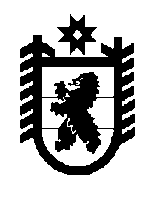 Совет Олонецкого городского поселения –представительный орган муниципального образованияРЕШЕНИЕ                  от 29.12.2020 года № 220О бюджете муниципального образования«Олонецкое городское поселение» на 2021 годи плановый период 2022 и 2023 годовРассмотрев проект бюджета Олонецкого городского поселения по доходам и расходам на 2021 год, и в соответствии со статьями 9, 27, 43 Устава Олонецкого городского поселения, Совет Олонецкого городского поселения – представительный орган муниципального образования решил:Статья 1. Основные характеристики бюджета Олонецкого городского поселения1. Утвердить основные характеристики бюджета Олонецкого городского поселения на 2021 год:1.1 общий объем доходов бюджета муниципального образования в сумме 51 344,26 тыс. рублей;1.2 общий объем расходов бюджета муниципального образования в сумме 51 344,26 тыс.рублей;1.3. дефицит бюджета Олонецкого городского поселения 0 тыс.рублей.2. Утвердить верхний предел муниципального внутреннего долга Олонецкого городского поселения на 1 января 2022 года в валюте Российской Федерации в сумме 0 тыс. рублей.3. Утвердить основные характеристики бюджета Олонецкого городского поселения на 2022 год и на 2023 год:3.1.- прогнозируемый общий объем доходов бюджета Олонецкого городского поселения на 2022 год в сумме 40 136,24 тыс. руб., и на 2023 год в сумме 29 413,70 тыс. руб.3.2- общий объем расходов бюджета Олонецкого городского поселения на 2022 год в сумме 40 136,24 тыс. руб., в том числе условно утверждаемые расходы в сумме 994,55 тыс. руб., и на 2023 год в сумме 29 413,70 тыс. руб., в том числе условно утверждаемые расходы в сумме 1 641,41 тыс. руб.;3.3. Дефицит бюджета на 2022 год в сумме 0 тыс. руб., дефицит бюджета на 2023 год в сумме 0,00 руб.4. Утвердить верхний предел муниципального внутреннего долга Олонецкого городского поселения по состоянию на 01 января 2023 года в сумме 0 тыс. руб., и на 01 января 2024 года в сумме 0 тыс. руб.Статья 2. Главные администраторы доходов бюджета Олонецкого городского поселения 1. Утвердить перечень и коды главных администраторов доходов бюджета Олонецкого городского поселения, закрепляемые за ними виды (подвиды) доходов бюджета Олонецкого Городского поселения на 2021 год и плановый период 2022 и 2023 годов согласно приложению № 1 к настоящему решению.Статья 3. Доходы бюджета Олонецкого городского поселения1. Учесть в бюджете Олонецкого городского поселения прогнозируемые поступления доходов на 2021 год и плановый период 2022 и 2023 годов согласно приложению № 2 к настоящему решению.2. В случае изменения бюджетной классификации Российской Федерации при перечислении доходов на единый счет бюджета Олонецкого городского поселения применяются коды доходов измененной бюджетной классификации Российской Федерации.Статья 4. Бюджетные ассигнования бюджета Олонецкого городского поселения 1. Утвердить распределение бюджетных ассигнований по разделам, подразделам, целевым статьям и видам расходов классификации расходов бюджетов:1.1. на 2021 год согласно приложению № 3 к настоящему решению;1.2. на плановый период 2022 и 2023 годов согласно приложению № 4 к настоящему решению.2. Утвердить ведомственную структуру расходов бюджета Олонецкого городского поселения с распределением  бюджетных ассигнований по разделам, подразделам, целевым статьям и видам расходов классификации расходов бюджетов: 2.1. на 2021 год согласно приложению № 5 настоящему решению.2.2. на плановый период 2022 и 2023 годов согласно приложению № 6настоящему решению.3. Утвердить распределение бюджетных ассигнований по целевым статьям (муниципальным программам Олонецкого городского поселения и непрограммным направлениям деятельности), группам и подгруппам видов расходов классификации расходов бюджетов:3.1. на 2021 год согласно приложению № 7 к настоящему решению;3.2. на плановый период 2022 и 2023 годов согласно приложению № 8 к настоящему решению.Создать в расходной части бюджета Олонецкого городского поселения на 2021 год резервный фонд администрации Олонецкого городского поселения, предусмотренный в приложениях № 3, 5 к настоящему решению по соответствующим целевым статьям классификации расходов бюджета.Статья 5. Особенности использования бюджетных ассигнований по обеспечению деятельности органов местного самоуправления муниципального образования1. Органы местного самоуправления невправе принимать решения, приводящие к увеличению в 2021 году численности муниципальных служащих, за исключением случаев изменения полномочий и функций органов местного самоуправления Олонецкого городского поселения.Статья 6. Муниципальные внутренние заимствования Олонецкого городского поселения и муниципальный внутренний долг Олонецкого городского поселения1. Разрешить главе администрации Олонецкого национального муниципального района привлекать кредиты из бюджета Олонецкого национального муниципального района и в кредитных организациях на недостающий объем финансирования для покрытия кассового разрыва.Статья 7. Распределение межбюджетных трансфертов бюджету Олонецкого национального муниципального района1. Утвердить объем межбюджетных трансфертов, передаваемых из бюджета Олонецкого городского поселения на 2021 год и плановый период 2022 и 2023 годов бюджету Олонецкого национального муниципального района согласно приложению № 9 к настоящему решению.Статья 8. Особенности исполнения бюджета муниципального образования1. Установить, что в соответствии с пунктом 3 статьи 217 Бюджетного кодекса Российской Федерации и пунктом 3 статьи 17 Положения о бюджетном процессе в Олонецком городском поселении руководитель финансового органа Олонецкого национального муниципального района вправе вносить изменения в сводную бюджетную роспись без внесения изменений в решение о бюджете.2. Установить, в соответствии с пунктом 3 статьи 17 Положения о бюджетном процессе в Олонецком городском поселении, утвержденном решением Совета Олонецкого городского поселения от 26.12. 2017 года № 22 следующие дополнительные основания для внесения изменений в сводную бюджетную роспись бюджета Олонецкого городского поселения без внесения изменений в настоящее решение в соответствии с решениями руководителя Финансового управления администрации Олонецкого национального муниципального района:1) перераспределение бюджетных ассигнований в связи с принятием Администрацией Олонецкого национального муниципального района решений об утверждении муниципальных программ Олонецкого городского поселения и (или) внесении изменений в программы муниципальные программы Олонецкого городского поселения;2) перераспределение бюджетных ассигнований в случаях образования на 1 января текущего финансового года санкционированной задолженности по бюджетным обязательствам отчетного финансового года;3) распределение и перераспределение остатков средств, образовавшихся в связи с неиспользованием по состоянию на 1 января текущего финансового года, сверх соответствующих бюджетных ассигнований и общего объема расходов бюджета Олонецкого городского поселения;4) перераспределение бюджетных ассигнований в пределах общего объема средств, предусмотренных на реализацию муниципальных программ Олонецкого городского поселения;5) перераспределение бюджетных ассигнований в связи с принятием Администрацией Олонецкого национального муниципального района решений о софинансировании федеральных, республиканских проектов и программ;6) перераспределение бюджетных ассигнований в случае исполнения судебных актов, предусматривающих обращение взыскания на средства бюджета Олонецкого городского поселения;7) перераспределение бюджетных ассигнований зарезервированных в составе расходов бюджета, в случае наступления сроков исполнения судебных актов.Статья 9. Предоставление субсидий юридическим лицам (за исключением субсидий муниципальным учреждениям), индивидуальным предпринимателям, физическим лицам-производителям товаров, работ, услуг.1. Субсидии юридическим лицам (за исключением субсидий муниципальным учреждениям), индивидуальным предпринимателям, физическим лицам-производителям товаров, работ, услуг предоставляются  согласно порядка, утвержденного Постановлением администрации Олонецкого национального муниципального района от 11 декабря 2020 года № 1041.2. Субсидии юридическим лицам (за исключением субсидий муниципальным учреждениям), индивидуальным предпринимателям, физическим лицам-производителям товаров, работ, услуг предоставляются  в пределах бюджетных ассигнований в случаях,  предусмотренных ведомственной структурой расходов  бюджета Олонецкого городского поселения на 2021 год и плановый период 2022 и 2023 годов по соответствующим целевым статьям, видам расходов классификации расходов бюджетов согласно  приложений 3,5 к настоящему решению при условии  заключения соответствующих  соглашений.3. Субсидии предоставляются управляющим компаниям, товариществам собственников жилья, жилищным кооперативам для оказания муниципальной поддержки в связи проведением работ по благоустройству дворовых территорий в рамках реализации муниципальной программы по формированию современной городской среды Олонецкого городского поселения.Статья 10. Вступление в силу настоящего решения1. Настоящее решение вступает в силу с 1 января 2021 года и подлежит официальному опубликованиюГлава Олонецкого городского поселения                                                              В.В.ТихоноваПриложение 1к решению Совета Олонецкого городского поселенияот 29.12.2020 года № 220 «О бюджете муниципального образования «Олонецкое городское поселение» на 2021 год и плановый период 2022 и 2023 годов»Переченьглавных администраторов доходов бюджета Олонецкого городского поселения, закрепляемые за ними виды (подвиды) доходов бюджета Олонецкого городского поселения на 2021 год и плановый период 2022 и 2023 годовПриложение № 3к решению Совета Олонецкого городскогопоселения от 29.12.2020 года № 220"О бюджете Олонецкого городскогопоселения на 2021 год и плановый период 2022 и 2023 годов»  Распределение бюджетных ассигнований по разделам, подразделам, целевым статьям и видам расходов классификации расходов бюджета на 2021 годПриложение № 4к решению Совета Олонецкого городскогопоселения от 29.12.2020 года № 220"О бюджете Олонецкого городскогопоселения на 2021 год и плановый период 2022 и 2023 годов"Распределение бюджетных ассигнований по разделам, подразделам, целевым статьям и видам расходов классификации расходов бюджета на плановый период 2022 и 2023 годовПриложение № 5к решению Совета Олонецкого городскогопоселения от 29.12.2020 года № 220"О бюджете Олонецкого городскогопоселения на 2021 год и плановый период 2022 и 2023 годов"Ведомственная структура расходов бюджета Олонецкого городского поселения на 2021 годПриложение № 6к решению Совета Олонецкого городскогопоселения от 29.12.2020 года № 220"О бюджете Олонецкого городскогопоселения на 2021 год и плановый период 2022 и 2023 годов"Ведомственная структура расходов бюджета Олонецкого национального муниципального района на плановый период 2022 и 2023 годовПриложение № 7к решению Совета Олонецкого городскогопоселения от 29.12.2020 года № 220"О бюджете Олонецкого городскогопоселения на 2021 год и плановый период 2022 и 2023 годов"Распределение бюджетных ассигнований по целевым статьям (муниципальным программам Олонецкого городского поселения и непрограммным направлениям деятельности), группам и подгруппам видов расходов классификации расходов бюджетов на 2021 годПриложение № 8к решению Совета Олонецкого городскогопоселения от 29.12.2020 года № 220"О бюджете Олонецкого городскогопоселения на 2021 год и плановый период 2022 и 2023 годов"Распределение бюджетных ассигнований по целевым статьям (муниципальным программам Олонецкого городского поселения инепрограммным направлениям деятельности), группам и подгруппам видов расходов классификации расходов бюджета на плановый период 2022 и 2023 годовПриложение 9к решению Совета Олонецкого городского поселения от 29.12.2020 года № 220«О бюджете муниципального образования "Олонецкое городское поселение" на 2021 год»МЕЖБЮДЖЕТНЫЕ ТРАНСФЕРТЫпередаваемые из бюджета Олонецкого городского поселения бюджету Олонецкого национального муниципального районаКод  бюджетной    
классификации    
Российской      
ФедерацииКод  бюджетной    
классификации    
Российской      
ФедерацииНаименование главногоадминистратора доходов и вида (подвида) доходов бюджетаОлонецкого городского поселенияГлавного администратора доходовДоходов бюджета Олонецкого городского поселенияНаименование главногоадминистратора доходов и вида (подвида) доходов бюджетаОлонецкого городского поселения915Администрации Олонецкого национального муниципального района9151 11 05035 13 0000 120Доходы от сдачи в аренду имущества, находящегося в оперативном управлении органов управления городских поселений и созданных ими учреждений (за исключением имущества муниципальных бюджетных и автономных учреждений)9151 11 09045 13 0000 120Прочие поступления от использования имущества, находящегося в собственности городских поселений (за исключением имущества муниципальных бюджетных и автономных учреждений, а также имущества муниципальных унитарных предприятий, в том числе казенных)9151 11 05075 13 0000 120Доходы от сдачи в аренду имущества, составляющего казну городских поселений (за исключением земельных участков)9152 02 35118 13 0000 150Субвенции бюджетам городских поселений на осуществление первичного воинского учета на территориях, где отсутствуют военные комиссариаты9151 13 02995 13 0000 130Прочие доходы от компенсации затрат бюджетов поселений 9151 13 02065 13 0000 130Доходы, поступающие в порядке возмещения расходов, понесенных в связи с эксплуатацией имущества городских поселений9151 17 01050 13 0000 180Невыясненные поступления, зачисляемые в бюджеты городских поселений9151 17 05050 13 0000 180Прочие неналоговые поступления в бюджеты городских поселений9152 19 60010 13 0000 150Возврат остатков субсидий, субвенций и иных межбюджетных трансфертов, имеющих целевое назначение, прошлых лет из бюджетов городских поселений9152 02 29999 13 0000 150Прочие субсидии бюджетам городских поселений9152 02 49999 13 0000 150Прочие межбюджетные трансферты, передаваемые бюджетам городских поселений9152 02 30024 13 0000 150Субвенции бюджетам городских поселений на выполнение передаваемых полномочий субъектов Российской Федерации9152 07 05010 13 0000 150Безвозмездные поступления от физических и юридических лиц на финансовое обеспечение дорожной деятельности, в том числе добровольных пожертвований, в отношении автомобильных дорог общего пользования местного значения городских поселений  9152 07 05020 13 0000 150Поступления от денежных пожертвований, предоставляемых физическими лицами получателям средств бюджетов городских поселений9152 07 05030 13 0000 150Прочие безвозмездные поступления в бюджеты городских поселений9152 02 20041 13 0000 150Субсидии бюджетам поселений на строительство, модернизацию, ремонт и содержание автомобильных дорог общего пользования, в том числе дорог в городских поселениях (за исключением автомобильных дорог федерального значения)9152 02 25555 13 0000 150Субсидии на реализацию мероприятий по формированию современной городской среды9152 02 20299 13 0000 150Субсидии на обеспечение мероприятий по переселению граждан из аварийного жилищного фонда, в том числе переселению граждан из аварийного жилищного фонда с учетом необходимости развития малоэтажного жилищного строительства9152 02 20302 13 0000 150Субсидии на обеспечение мероприятий по переселению граждан из аварийного жилищного фонда, в том числе переселению граждан из аварийного жилищного фонда с учетом необходимости развития малоэтажного жилищного строительства9152 02 40014 13 0000 150Межбюджетные трансферты, передаваемые бюджетам городских поселений из бюджетов муниципальных районов на осуществление части полномочий по решению вопросов местного значения в соответствии с заключенными соглашениями9151 14 02053 13 0000 410Доходы от реализации иного имущества, находящегося в собственности городских поселений (за исключением имущества муниципальных бюджетных и автономных учреждений, а также имущества муниципальных унитарных предприятий, в том числе казенных), в части реализации основных средств по указанному имуществ9151 14 06025 13 0000 430Доходы от продажи земельных участков, находящихся в собственности городских  поселений (за исключением земельных участков муниципальных бюджетных и автономных учреждений)914 2 08 05000 13 0000 150Перечисления из бюджетов городских поселений (в бюджеты городских поселений) для осуществления возврата (зачета) излишне уплаченных или излишне взысканных сумм налогов, сборов и иных платежей, а также сумм процентов за несвоевременное осуществление такого возврата и процентов, начисленных на излишне взысканные суммы9141 17 01050 13 0000 180Невыясненные поступления, зачисляемые в бюджеты городских поселений9152 02 20077 13 0000 150Субсидии бюджетам городских поселений на софинансирование капитальных вложений в объекты муниципальной собственности9151 16 10061 13 0000140Платежи в целях возмещения убытков, причиненных уклонением от заключения с муниципальным органом городского поселения (муниципальным казенным учреждением) муниципального контракта, а также иные денежные средства, подлежащие зачислению в бюджет городского поселения за нарушение законодательства Российской Федерации о контрактной системе в сфере закупок товаров, работ, услуг для обеспечения государственных и муниципальных нужд (за исключением муниципального контракта, финансируемого за счет средств муниципального дорожного фонда)9152 02 25576 13 0000 150Субсидии бюджетам городских поселений на обеспечение комплексного развития сельских территорий9152 02 27112 13 0000 150Субсидии бюджетам городских поселений на софинансирование капитальных вложений в объекты муниципальной собственности915 2 02 45390 13 0000 150Межбюджетные трансферты, передаваемые бюджетам городских поселений на финансовое обеспечение дорожной деятельности915 2 02 15001 13 0000 150Дотации бюджетам городских поселений на выравнивание бюджетной обеспеченности из бюджета субъекта Российской ФедерацииНаименование показателяНаименование показателяНаименование показателяНаименование показателяНаименование показателяНаименование показателяНаименование показателяРЗРЗПРПРЦСРЦСРВРВРСуммаСуммаОБЩЕГОСУДАРСТВЕННЫЕ ВОПРОСЫОБЩЕГОСУДАРСТВЕННЫЕ ВОПРОСЫОБЩЕГОСУДАРСТВЕННЫЕ ВОПРОСЫОБЩЕГОСУДАРСТВЕННЫЕ ВОПРОСЫОБЩЕГОСУДАРСТВЕННЫЕ ВОПРОСЫОБЩЕГОСУДАРСТВЕННЫЕ ВОПРОСЫОБЩЕГОСУДАРСТВЕННЫЕ ВОПРОСЫ01010000000000000000000000000000001 032,151 032,15Функционирование законодательных (представительных) органов государственной власти и представительных органов муниципальных образованийФункционирование законодательных (представительных) органов государственной власти и представительных органов муниципальных образованийФункционирование законодательных (представительных) органов государственной власти и представительных органов муниципальных образованийФункционирование законодательных (представительных) органов государственной власти и представительных органов муниципальных образованийФункционирование законодательных (представительных) органов государственной власти и представительных органов муниципальных образованийФункционирование законодательных (представительных) органов государственной власти и представительных органов муниципальных образованийФункционирование законодательных (представительных) органов государственной власти и представительных органов муниципальных образований01010303000000000000000000000000001 031,151 031,15аппарат Совета Олонецкого городского поселенияаппарат Совета Олонецкого городского поселенияаппарат Совета Олонецкого городского поселенияаппарат Совета Олонецкого городского поселенияаппарат Совета Олонецкого городского поселенияаппарат Совета Олонецкого городского поселенияаппарат Совета Олонецкого городского поселения01010303200001406020000140600000001 031,151 031,15Расходы на выплаты персоналу государственных (муниципальных) органовРасходы на выплаты персоналу государственных (муниципальных) органовРасходы на выплаты персоналу государственных (муниципальных) органовРасходы на выплаты персоналу государственных (муниципальных) органовРасходы на выплаты персоналу государственных (муниципальных) органовРасходы на выплаты персоналу государственных (муниципальных) органовРасходы на выплаты персоналу государственных (муниципальных) органов0101030320000140602000014060120120827,37827,37Иные закупки товаров, работ и услуг для обеспечения государственных (муниципальных) нуждИные закупки товаров, работ и услуг для обеспечения государственных (муниципальных) нуждИные закупки товаров, работ и услуг для обеспечения государственных (муниципальных) нуждИные закупки товаров, работ и услуг для обеспечения государственных (муниципальных) нуждИные закупки товаров, работ и услуг для обеспечения государственных (муниципальных) нуждИные закупки товаров, работ и услуг для обеспечения государственных (муниципальных) нуждИные закупки товаров, работ и услуг для обеспечения государственных (муниципальных) нужд0101030320000140602000014060240240202,78202,78Уплата налогов, сборов и иных платежейУплата налогов, сборов и иных платежейУплата налогов, сборов и иных платежейУплата налогов, сборов и иных платежейУплата налогов, сборов и иных платежейУплата налогов, сборов и иных платежейУплата налогов, сборов и иных платежей01010303200001406020000140608508501,001,00Резервные фондыРезервные фондыРезервные фондыРезервные фондыРезервные фондыРезервные фондыРезервные фонды01011111000000000000000000000000001,001,00Осуществление полномочий Олонецкого городского поселенияОсуществление полномочий Олонецкого городского поселенияОсуществление полномочий Олонецкого городского поселенияОсуществление полномочий Олонецкого городского поселенияОсуществление полномочий Олонецкого городского поселенияОсуществление полномочий Олонецкого городского поселенияОсуществление полномочий Олонецкого городского поселения01011111200002404020000240400000001,001,00Резервные средстваРезервные средстваРезервные средстваРезервные средстваРезервные средстваРезервные средстваРезервные средства01011111200002404020000240408708701,001,00НАЦИОНАЛЬНАЯ БЕЗОПАСНОСТЬ И ПРАВООХРАНИТЕЛЬНАЯ ДЕЯТЕЛЬНОСТЬНАЦИОНАЛЬНАЯ БЕЗОПАСНОСТЬ И ПРАВООХРАНИТЕЛЬНАЯ ДЕЯТЕЛЬНОСТЬНАЦИОНАЛЬНАЯ БЕЗОПАСНОСТЬ И ПРАВООХРАНИТЕЛЬНАЯ ДЕЯТЕЛЬНОСТЬНАЦИОНАЛЬНАЯ БЕЗОПАСНОСТЬ И ПРАВООХРАНИТЕЛЬНАЯ ДЕЯТЕЛЬНОСТЬНАЦИОНАЛЬНАЯ БЕЗОПАСНОСТЬ И ПРАВООХРАНИТЕЛЬНАЯ ДЕЯТЕЛЬНОСТЬНАЦИОНАЛЬНАЯ БЕЗОПАСНОСТЬ И ПРАВООХРАНИТЕЛЬНАЯ ДЕЯТЕЛЬНОСТЬНАЦИОНАЛЬНАЯ БЕЗОПАСНОСТЬ И ПРАВООХРАНИТЕЛЬНАЯ ДЕЯТЕЛЬНОСТЬ0303000000000000000000000000000000100,00100,00Защита населения и территории от чрезвычайных ситуаций природного и техногенного характера, пожарная безопасностьЗащита населения и территории от чрезвычайных ситуаций природного и техногенного характера, пожарная безопасностьЗащита населения и территории от чрезвычайных ситуаций природного и техногенного характера, пожарная безопасностьЗащита населения и территории от чрезвычайных ситуаций природного и техногенного характера, пожарная безопасностьЗащита населения и территории от чрезвычайных ситуаций природного и техногенного характера, пожарная безопасностьЗащита населения и территории от чрезвычайных ситуаций природного и техногенного характера, пожарная безопасностьЗащита населения и территории от чрезвычайных ситуаций природного и техногенного характера, пожарная безопасность0303101000000000000000000000000000100,00100,00Осуществление полномочий Олонецкого городского поселенияОсуществление полномочий Олонецкого городского поселенияОсуществление полномочий Олонецкого городского поселенияОсуществление полномочий Олонецкого городского поселенияОсуществление полномочий Олонецкого городского поселенияОсуществление полномочий Олонецкого городского поселенияОсуществление полномочий Олонецкого городского поселения0303101020000240402000024040000000100,00100,00Иные закупки товаров, работ и услуг для обеспечения государственных (муниципальных) нуждИные закупки товаров, работ и услуг для обеспечения государственных (муниципальных) нуждИные закупки товаров, работ и услуг для обеспечения государственных (муниципальных) нуждИные закупки товаров, работ и услуг для обеспечения государственных (муниципальных) нуждИные закупки товаров, работ и услуг для обеспечения государственных (муниципальных) нуждИные закупки товаров, работ и услуг для обеспечения государственных (муниципальных) нуждИные закупки товаров, работ и услуг для обеспечения государственных (муниципальных) нужд0303101020000240402000024040240240100,00100,00НАЦИОНАЛЬНАЯ ЭКОНОМИКАНАЦИОНАЛЬНАЯ ЭКОНОМИКАНАЦИОНАЛЬНАЯ ЭКОНОМИКАНАЦИОНАЛЬНАЯ ЭКОНОМИКАНАЦИОНАЛЬНАЯ ЭКОНОМИКАНАЦИОНАЛЬНАЯ ЭКОНОМИКАНАЦИОНАЛЬНАЯ ЭКОНОМИКА04040000000000000000000000000000009 884,419 884,41Дорожное хозяйство (дорожные фонды)Дорожное хозяйство (дорожные фонды)Дорожное хозяйство (дорожные фонды)Дорожное хозяйство (дорожные фонды)Дорожное хозяйство (дорожные фонды)Дорожное хозяйство (дорожные фонды)Дорожное хозяйство (дорожные фонды)04040909000000000000000000000000009 884,419 884,41мероприятия по устройству и ремонту уличного освещениямероприятия по устройству и ремонту уличного освещениямероприятия по устройству и ремонту уличного освещениямероприятия по устройству и ремонту уличного освещениямероприятия по устройству и ремонту уличного освещениямероприятия по устройству и ремонту уличного освещениямероприятия по устройству и ремонту уличного освещения04040909010012401001001240100000002 750,002 750,00Иные закупки товаров, работ и услуг для обеспечения государственных (муниципальных) нуждИные закупки товаров, работ и услуг для обеспечения государственных (муниципальных) нуждИные закупки товаров, работ и услуг для обеспечения государственных (муниципальных) нуждИные закупки товаров, работ и услуг для обеспечения государственных (муниципальных) нуждИные закупки товаров, работ и услуг для обеспечения государственных (муниципальных) нуждИные закупки товаров, работ и услуг для обеспечения государственных (муниципальных) нуждИные закупки товаров, работ и услуг для обеспечения государственных (муниципальных) нужд04040909010012401001001240102402402 750,002 750,00мероприятия по ремонту  и содержанию дорогмероприятия по ремонту  и содержанию дорогмероприятия по ремонту  и содержанию дорогмероприятия по ремонту  и содержанию дорогмероприятия по ремонту  и содержанию дорогмероприятия по ремонту  и содержанию дорогмероприятия по ремонту  и содержанию дорог04040909010022402001002240200000004 394,734 394,73Иные закупки товаров, работ и услуг для обеспечения государственных (муниципальных) нуждИные закупки товаров, работ и услуг для обеспечения государственных (муниципальных) нуждИные закупки товаров, работ и услуг для обеспечения государственных (муниципальных) нуждИные закупки товаров, работ и услуг для обеспечения государственных (муниципальных) нуждИные закупки товаров, работ и услуг для обеспечения государственных (муниципальных) нуждИные закупки товаров, работ и услуг для обеспечения государственных (муниципальных) нуждИные закупки товаров, работ и услуг для обеспечения государственных (муниципальных) нужд04040909010022402001002240202402404 394,734 394,73мероприятия по содержанию в нормативном состоянии дорожных знаков, дорожных ограждений, устройство разметкимероприятия по содержанию в нормативном состоянии дорожных знаков, дорожных ограждений, устройство разметкимероприятия по содержанию в нормативном состоянии дорожных знаков, дорожных ограждений, устройство разметкимероприятия по содержанию в нормативном состоянии дорожных знаков, дорожных ограждений, устройство разметкимероприятия по содержанию в нормативном состоянии дорожных знаков, дорожных ограждений, устройство разметкимероприятия по содержанию в нормативном состоянии дорожных знаков, дорожных ограждений, устройство разметкимероприятия по содержанию в нормативном состоянии дорожных знаков, дорожных ограждений, устройство разметки0404090901003240700100324070000000250,00250,00Иные закупки товаров, работ и услуг для обеспечения государственных (муниципальных) нуждИные закупки товаров, работ и услуг для обеспечения государственных (муниципальных) нуждИные закупки товаров, работ и услуг для обеспечения государственных (муниципальных) нуждИные закупки товаров, работ и услуг для обеспечения государственных (муниципальных) нуждИные закупки товаров, работ и услуг для обеспечения государственных (муниципальных) нуждИные закупки товаров, работ и услуг для обеспечения государственных (муниципальных) нуждИные закупки товаров, работ и услуг для обеспечения государственных (муниципальных) нужд0404090901003240700100324070240240250,00250,00субсидия на реализацию мероприятий по формированию современной городской средысубсидия на реализацию мероприятий по формированию современной городской средысубсидия на реализацию мероприятий по формированию современной городской средысубсидия на реализацию мероприятий по формированию современной городской средысубсидия на реализацию мероприятий по формированию современной городской средысубсидия на реализацию мероприятий по формированию современной городской средысубсидия на реализацию мероприятий по формированию современной городской среды04040909020F255550020F2555500000002 489,682 489,68Иные закупки товаров, работ и услуг для обеспечения государственных (муниципальных) нуждИные закупки товаров, работ и услуг для обеспечения государственных (муниципальных) нуждИные закупки товаров, работ и услуг для обеспечения государственных (муниципальных) нуждИные закупки товаров, работ и услуг для обеспечения государственных (муниципальных) нуждИные закупки товаров, работ и услуг для обеспечения государственных (муниципальных) нуждИные закупки товаров, работ и услуг для обеспечения государственных (муниципальных) нуждИные закупки товаров, работ и услуг для обеспечения государственных (муниципальных) нужд04040909020F255550020F2555502402401 150,791 150,79Субсидии юридическим лицам (кроме некоммерческих организаций), индивидуальным предпринимателям, физическим лицам - производителям товаров, работ, услугСубсидии юридическим лицам (кроме некоммерческих организаций), индивидуальным предпринимателям, физическим лицам - производителям товаров, работ, услугСубсидии юридическим лицам (кроме некоммерческих организаций), индивидуальным предпринимателям, физическим лицам - производителям товаров, работ, услугСубсидии юридическим лицам (кроме некоммерческих организаций), индивидуальным предпринимателям, физическим лицам - производителям товаров, работ, услугСубсидии юридическим лицам (кроме некоммерческих организаций), индивидуальным предпринимателям, физическим лицам - производителям товаров, работ, услугСубсидии юридическим лицам (кроме некоммерческих организаций), индивидуальным предпринимателям, физическим лицам - производителям товаров, работ, услугСубсидии юридическим лицам (кроме некоммерческих организаций), индивидуальным предпринимателям, физическим лицам - производителям товаров, работ, услуг04040909020F255550020F2555508108101 338,891 338,89ЖИЛИЩНО-КОММУНАЛЬНОЕ ХОЗЯЙСТВОЖИЛИЩНО-КОММУНАЛЬНОЕ ХОЗЯЙСТВОЖИЛИЩНО-КОММУНАЛЬНОЕ ХОЗЯЙСТВОЖИЛИЩНО-КОММУНАЛЬНОЕ ХОЗЯЙСТВОЖИЛИЩНО-КОММУНАЛЬНОЕ ХОЗЯЙСТВОЖИЛИЩНО-КОММУНАЛЬНОЕ ХОЗЯЙСТВОЖИЛИЩНО-КОММУНАЛЬНОЕ ХОЗЯЙСТВО050500000000000000000000000000000022 178,1022 178,10Жилищное хозяйствоЖилищное хозяйствоЖилищное хозяйствоЖилищное хозяйствоЖилищное хозяйствоЖилищное хозяйствоЖилищное хозяйство05050101000000000000000000000000001 950,001 950,00Осуществление полномочий Олонецкого городского поселенияОсуществление полномочий Олонецкого городского поселенияОсуществление полномочий Олонецкого городского поселенияОсуществление полномочий Олонецкого городского поселенияОсуществление полномочий Олонецкого городского поселенияОсуществление полномочий Олонецкого городского поселенияОсуществление полномочий Олонецкого городского поселения05050101200002404020000240400000001 950,001 950,00Иные закупки товаров, работ и услуг для обеспечения государственных (муниципальных) нуждИные закупки товаров, работ и услуг для обеспечения государственных (муниципальных) нуждИные закупки товаров, работ и услуг для обеспечения государственных (муниципальных) нуждИные закупки товаров, работ и услуг для обеспечения государственных (муниципальных) нуждИные закупки товаров, работ и услуг для обеспечения государственных (муниципальных) нуждИные закупки товаров, работ и услуг для обеспечения государственных (муниципальных) нуждИные закупки товаров, работ и услуг для обеспечения государственных (муниципальных) нужд05050101200002404020000240402402401 950,001 950,00Коммунальное хозяйствоКоммунальное хозяйствоКоммунальное хозяйствоКоммунальное хозяйствоКоммунальное хозяйствоКоммунальное хозяйствоКоммунальное хозяйство050502020000000000000000000000000015 790,6815 790,68Осуществление полномочий Олонецкого городского поселенияОсуществление полномочий Олонецкого городского поселенияОсуществление полномочий Олонецкого городского поселенияОсуществление полномочий Олонецкого городского поселенияОсуществление полномочий Олонецкого городского поселенияОсуществление полномочий Олонецкого городского поселенияОсуществление полномочий Олонецкого городского поселения050502022000024040200002404000000015 790,6815 790,68Иные закупки товаров, работ и услуг для обеспечения государственных (муниципальных) нуждИные закупки товаров, работ и услуг для обеспечения государственных (муниципальных) нуждИные закупки товаров, работ и услуг для обеспечения государственных (муниципальных) нуждИные закупки товаров, работ и услуг для обеспечения государственных (муниципальных) нуждИные закупки товаров, работ и услуг для обеспечения государственных (муниципальных) нуждИные закупки товаров, работ и услуг для обеспечения государственных (муниципальных) нуждИные закупки товаров, работ и услуг для обеспечения государственных (муниципальных) нужд050502022000024040200002404024024015 790,6815 790,68БлагоустройствоБлагоустройствоБлагоустройствоБлагоустройствоБлагоустройствоБлагоустройствоБлагоустройство05050303000000000000000000000000004 437,424 437,42субсидия на реализацию мероприятий по формированию современной городской средысубсидия на реализацию мероприятий по формированию современной городской средысубсидия на реализацию мероприятий по формированию современной городской средысубсидия на реализацию мероприятий по формированию современной городской средысубсидия на реализацию мероприятий по формированию современной городской средысубсидия на реализацию мероприятий по формированию современной городской средысубсидия на реализацию мероприятий по формированию современной городской среды05050303020F255550020F255550000000475,42475,42Иные закупки товаров, работ и услуг для обеспечения государственных (муниципальных) нуждИные закупки товаров, работ и услуг для обеспечения государственных (муниципальных) нуждИные закупки товаров, работ и услуг для обеспечения государственных (муниципальных) нуждИные закупки товаров, работ и услуг для обеспечения государственных (муниципальных) нуждИные закупки товаров, работ и услуг для обеспечения государственных (муниципальных) нуждИные закупки товаров, работ и услуг для обеспечения государственных (муниципальных) нуждИные закупки товаров, работ и услуг для обеспечения государственных (муниципальных) нужд05050303020F255550020F255550240240475,42475,42Осуществление полномочий Олонецкого городского поселенияОсуществление полномочий Олонецкого городского поселенияОсуществление полномочий Олонецкого городского поселенияОсуществление полномочий Олонецкого городского поселенияОсуществление полномочий Олонецкого городского поселенияОсуществление полномочий Олонецкого городского поселенияОсуществление полномочий Олонецкого городского поселения05050303200002404020000240400000003 250,003 250,00Иные закупки товаров, работ и услуг для обеспечения государственных (муниципальных) нуждИные закупки товаров, работ и услуг для обеспечения государственных (муниципальных) нуждИные закупки товаров, работ и услуг для обеспечения государственных (муниципальных) нуждИные закупки товаров, работ и услуг для обеспечения государственных (муниципальных) нуждИные закупки товаров, работ и услуг для обеспечения государственных (муниципальных) нуждИные закупки товаров, работ и услуг для обеспечения государственных (муниципальных) нуждИные закупки товаров, работ и услуг для обеспечения государственных (муниципальных) нужд05050303200002404020000240402402403 250,003 250,00Субсидия бюджетам муниципальных образований на реализацию мероприятий по обеспечению комплексного развития сельских территорийСубсидия бюджетам муниципальных образований на реализацию мероприятий по обеспечению комплексного развития сельских территорийСубсидия бюджетам муниципальных образований на реализацию мероприятий по обеспечению комплексного развития сельских территорийСубсидия бюджетам муниципальных образований на реализацию мероприятий по обеспечению комплексного развития сельских территорийСубсидия бюджетам муниципальных образований на реализацию мероприятий по обеспечению комплексного развития сельских территорийСубсидия бюджетам муниципальных образований на реализацию мероприятий по обеспечению комплексного развития сельских территорийСубсидия бюджетам муниципальных образований на реализацию мероприятий по обеспечению комплексного развития сельских территорий0505030320000L576320000L5763000000712,00712,00Иные закупки товаров, работ и услуг для обеспечения государственных (муниципальных) нуждИные закупки товаров, работ и услуг для обеспечения государственных (муниципальных) нуждИные закупки товаров, работ и услуг для обеспечения государственных (муниципальных) нуждИные закупки товаров, работ и услуг для обеспечения государственных (муниципальных) нуждИные закупки товаров, работ и услуг для обеспечения государственных (муниципальных) нуждИные закупки товаров, работ и услуг для обеспечения государственных (муниципальных) нуждИные закупки товаров, работ и услуг для обеспечения государственных (муниципальных) нужд0505030320000L576320000L5763240240712,00712,00КУЛЬТУРА, КИНЕМАТОГРАФИЯКУЛЬТУРА, КИНЕМАТОГРАФИЯКУЛЬТУРА, КИНЕМАТОГРАФИЯКУЛЬТУРА, КИНЕМАТОГРАФИЯКУЛЬТУРА, КИНЕМАТОГРАФИЯКУЛЬТУРА, КИНЕМАТОГРАФИЯКУЛЬТУРА, КИНЕМАТОГРАФИЯ080800000000000000000000000000000018 149,6018 149,60КультураКультураКультураКультураКультураКультураКультура080801010000000000000000000000000018 149,6018 149,60Передача полномочий Олонецкого городского поселения по культурно-досуговому обслуживанию населенияПередача полномочий Олонецкого городского поселения по культурно-досуговому обслуживанию населенияПередача полномочий Олонецкого городского поселения по культурно-досуговому обслуживанию населенияПередача полномочий Олонецкого городского поселения по культурно-досуговому обслуживанию населенияПередача полномочий Олонецкого городского поселения по культурно-досуговому обслуживанию населенияПередача полномочий Олонецкого городского поселения по культурно-досуговому обслуживанию населенияПередача полномочий Олонецкого городского поселения по культурно-досуговому обслуживанию населения080801012000024030200002403000000013 545,6013 545,60Иные межбюджетные трансфертыИные межбюджетные трансфертыИные межбюджетные трансфертыИные межбюджетные трансфертыИные межбюджетные трансфертыИные межбюджетные трансфертыИные межбюджетные трансферты080801012000024030200002403054054013 545,6013 545,60Передача полномочий Олонецкого городского поселения по библиотечному обслуживаниюПередача полномочий Олонецкого городского поселения по библиотечному обслуживаниюПередача полномочий Олонецкого городского поселения по библиотечному обслуживаниюПередача полномочий Олонецкого городского поселения по библиотечному обслуживаниюПередача полномочий Олонецкого городского поселения по библиотечному обслуживаниюПередача полномочий Олонецкого городского поселения по библиотечному обслуживаниюПередача полномочий Олонецкого городского поселения по библиотечному обслуживанию08080101200002405020000240500000004 604,004 604,00Иные межбюджетные трансфертыИные межбюджетные трансфертыИные межбюджетные трансфертыИные межбюджетные трансфертыИные межбюджетные трансфертыИные межбюджетные трансфертыИные межбюджетные трансферты08080101200002405020000240505405404 604,004 604,0051 344,26Наименование показателяНаименование показателяНаименование показателяНаименование показателяНаименование показателяНаименование показателяНаименование показателяРЗПРЦСРВРСумма в т.ч. по годам планового периодаСумма в т.ч. по годам планового периодаНаименование показателяНаименование показателяНаименование показателяНаименование показателяНаименование показателяНаименование показателяНаименование показателяРЗПРЦСРВРна 2022 годна 2023 годУсловно-утвержденные расходыУсловно-утвержденные расходыУсловно-утвержденные расходыУсловно-утвержденные расходыУсловно-утвержденные расходыУсловно-утвержденные расходыУсловно-утвержденные расходы00000000000000000994,551 641,41ОБЩЕГОСУДАРСТВЕННЫЕ ВОПРОСЫОБЩЕГОСУДАРСТВЕННЫЕ ВОПРОСЫОБЩЕГОСУДАРСТВЕННЫЕ ВОПРОСЫОБЩЕГОСУДАРСТВЕННЫЕ ВОПРОСЫОБЩЕГОСУДАРСТВЕННЫЕ ВОПРОСЫОБЩЕГОСУДАРСТВЕННЫЕ ВОПРОСЫОБЩЕГОСУДАРСТВЕННЫЕ ВОПРОСЫ01000000000000000774,55782,29Функционирование законодательных (представительных) органов государственной власти и представительных органов муниципальных образованийФункционирование законодательных (представительных) органов государственной власти и представительных органов муниципальных образованийФункционирование законодательных (представительных) органов государственной власти и представительных органов муниципальных образованийФункционирование законодательных (представительных) органов государственной власти и представительных органов муниципальных образованийФункционирование законодательных (представительных) органов государственной власти и представительных органов муниципальных образованийФункционирование законодательных (представительных) органов государственной власти и представительных органов муниципальных образованийФункционирование законодательных (представительных) органов государственной власти и представительных органов муниципальных образований01030000000000000774,55782,29аппарат Совета Олонецкого городского поселенияаппарат Совета Олонецкого городского поселенияаппарат Совета Олонецкого городского поселенияаппарат Совета Олонецкого городского поселенияаппарат Совета Олонецкого городского поселенияаппарат Совета Олонецкого городского поселенияаппарат Совета Олонецкого городского поселения01032000014060000774,55782,29Расходы на выплаты персоналу государственных (муниципальных) органовРасходы на выплаты персоналу государственных (муниципальных) органовРасходы на выплаты персоналу государственных (муниципальных) органовРасходы на выплаты персоналу государственных (муниципальных) органовРасходы на выплаты персоналу государственных (муниципальных) органовРасходы на выплаты персоналу государственных (муниципальных) органовРасходы на выплаты персоналу государственных (муниципальных) органов01032000014060120774,55782,29НАЦИОНАЛЬНАЯ ЭКОНОМИКАНАЦИОНАЛЬНАЯ ЭКОНОМИКАНАЦИОНАЛЬНАЯ ЭКОНОМИКАНАЦИОНАЛЬНАЯ ЭКОНОМИКАНАЦИОНАЛЬНАЯ ЭКОНОМИКАНАЦИОНАЛЬНАЯ ЭКОНОМИКАНАЦИОНАЛЬНАЯ ЭКОНОМИКА040000000000000009 000,009 000,00Дорожное хозяйство (дорожные фонды)Дорожное хозяйство (дорожные фонды)Дорожное хозяйство (дорожные фонды)Дорожное хозяйство (дорожные фонды)Дорожное хозяйство (дорожные фонды)Дорожное хозяйство (дорожные фонды)Дорожное хозяйство (дорожные фонды)040900000000000009 000,009 000,00мероприятия по устройству и ремонту уличного освещениямероприятия по устройству и ремонту уличного освещениямероприятия по устройству и ремонту уличного освещениямероприятия по устройству и ремонту уличного освещениямероприятия по устройству и ремонту уличного освещениямероприятия по устройству и ремонту уличного освещениямероприятия по устройству и ремонту уличного освещения040901001240100002 714,144 000,00Иные закупки товаров, работ и услуг для обеспечения государственных (муниципальных) нуждИные закупки товаров, работ и услуг для обеспечения государственных (муниципальных) нуждИные закупки товаров, работ и услуг для обеспечения государственных (муниципальных) нуждИные закупки товаров, работ и услуг для обеспечения государственных (муниципальных) нуждИные закупки товаров, работ и услуг для обеспечения государственных (муниципальных) нуждИные закупки товаров, работ и услуг для обеспечения государственных (муниципальных) нуждИные закупки товаров, работ и услуг для обеспечения государственных (муниципальных) нужд040901001240102402 714,144 000,00мероприятия по ремонту  и содержанию дорогмероприятия по ремонту  и содержанию дорогмероприятия по ремонту  и содержанию дорогмероприятия по ремонту  и содержанию дорогмероприятия по ремонту  и содержанию дорогмероприятия по ремонту  и содержанию дорогмероприятия по ремонту  и содержанию дорог040901002240200005 100,005 000,00Иные закупки товаров, работ и услуг для обеспечения государственных (муниципальных) нуждИные закупки товаров, работ и услуг для обеспечения государственных (муниципальных) нуждИные закупки товаров, работ и услуг для обеспечения государственных (муниципальных) нуждИные закупки товаров, работ и услуг для обеспечения государственных (муниципальных) нуждИные закупки товаров, работ и услуг для обеспечения государственных (муниципальных) нуждИные закупки товаров, работ и услуг для обеспечения государственных (муниципальных) нуждИные закупки товаров, работ и услуг для обеспечения государственных (муниципальных) нужд040901002240202405 100,005 000,00меропрития по содержанию в нормативном состоянии дорожных знаков, дорожных ограждений, устройство разметкимеропрития по содержанию в нормативном состоянии дорожных знаков, дорожных ограждений, устройство разметкимеропрития по содержанию в нормативном состоянии дорожных знаков, дорожных ограждений, устройство разметкимеропрития по содержанию в нормативном состоянии дорожных знаков, дорожных ограждений, устройство разметкимеропрития по содержанию в нормативном состоянии дорожных знаков, дорожных ограждений, устройство разметкимеропрития по содержанию в нормативном состоянии дорожных знаков, дорожных ограждений, устройство разметкимеропрития по содержанию в нормативном состоянии дорожных знаков, дорожных ограждений, устройство разметки04090100324070000885,860,00Иные закупки товаров, работ и услуг для обеспечения государственных (муниципальных) нуждИные закупки товаров, работ и услуг для обеспечения государственных (муниципальных) нуждИные закупки товаров, работ и услуг для обеспечения государственных (муниципальных) нуждИные закупки товаров, работ и услуг для обеспечения государственных (муниципальных) нуждИные закупки товаров, работ и услуг для обеспечения государственных (муниципальных) нуждИные закупки товаров, работ и услуг для обеспечения государственных (муниципальных) нуждИные закупки товаров, работ и услуг для обеспечения государственных (муниципальных) нужд04090100324070240885,860,00проведение технического учета, паспортизация автомобильных дорогпроведение технического учета, паспортизация автомобильных дорогпроведение технического учета, паспортизация автомобильных дорогпроведение технического учета, паспортизация автомобильных дорогпроведение технического учета, паспортизация автомобильных дорогпроведение технического учета, паспортизация автомобильных дорогпроведение технического учета, паспортизация автомобильных дорог04090100324080000300,000,00Иные закупки товаров, работ и услуг для обеспечения государственных (муниципальных) нуждИные закупки товаров, работ и услуг для обеспечения государственных (муниципальных) нуждИные закупки товаров, работ и услуг для обеспечения государственных (муниципальных) нуждИные закупки товаров, работ и услуг для обеспечения государственных (муниципальных) нуждИные закупки товаров, работ и услуг для обеспечения государственных (муниципальных) нуждИные закупки товаров, работ и услуг для обеспечения государственных (муниципальных) нуждИные закупки товаров, работ и услуг для обеспечения государственных (муниципальных) нужд04090100324080240300,000,00ЖИЛИЩНО-КОММУНАЛЬНОЕ ХОЗЯЙСТВОЖИЛИЩНО-КОММУНАЛЬНОЕ ХОЗЯЙСТВОЖИЛИЩНО-КОММУНАЛЬНОЕ ХОЗЯЙСТВОЖИЛИЩНО-КОММУНАЛЬНОЕ ХОЗЯЙСТВОЖИЛИЩНО-КОММУНАЛЬНОЕ ХОЗЯЙСТВОЖИЛИЩНО-КОММУНАЛЬНОЕ ХОЗЯЙСТВОЖИЛИЩНО-КОММУНАЛЬНОЕ ХОЗЯЙСТВО0500000000000000014 067,142 431,00Жилищное хозяйствоЖилищное хозяйствоЖилищное хозяйствоЖилищное хозяйствоЖилищное хозяйствоЖилищное хозяйствоЖилищное хозяйство050100000000000003 564,14431,00Осуществление полномочий Олонецкого городского поселенияОсуществление полномочий Олонецкого городского поселенияОсуществление полномочий Олонецкого городского поселенияОсуществление полномочий Олонецкого городского поселенияОсуществление полномочий Олонецкого городского поселенияОсуществление полномочий Олонецкого городского поселенияОсуществление полномочий Олонецкого городского поселения050120000240400003 564,14431,00Иные закупки товаров, работ и услуг для обеспечения государственных (муниципальных) нуждИные закупки товаров, работ и услуг для обеспечения государственных (муниципальных) нуждИные закупки товаров, работ и услуг для обеспечения государственных (муниципальных) нуждИные закупки товаров, работ и услуг для обеспечения государственных (муниципальных) нуждИные закупки товаров, работ и услуг для обеспечения государственных (муниципальных) нуждИные закупки товаров, работ и услуг для обеспечения государственных (муниципальных) нуждИные закупки товаров, работ и услуг для обеспечения государственных (муниципальных) нужд050120000240402403 564,14431,00Коммунальное хозяйствоКоммунальное хозяйствоКоммунальное хозяйствоКоммунальное хозяйствоКоммунальное хозяйствоКоммунальное хозяйствоКоммунальное хозяйство050200000000000004 000,001 200,00Осуществление полномочий Олонецкого городского поселенияОсуществление полномочий Олонецкого городского поселенияОсуществление полномочий Олонецкого городского поселенияОсуществление полномочий Олонецкого городского поселенияОсуществление полномочий Олонецкого городского поселенияОсуществление полномочий Олонецкого городского поселенияОсуществление полномочий Олонецкого городского поселения050220000240400004 000,001 200,00Иные закупки товаров, работ и услуг для обеспечения государственных (муниципальных) нуждИные закупки товаров, работ и услуг для обеспечения государственных (муниципальных) нуждИные закупки товаров, работ и услуг для обеспечения государственных (муниципальных) нуждИные закупки товаров, работ и услуг для обеспечения государственных (муниципальных) нуждИные закупки товаров, работ и услуг для обеспечения государственных (муниципальных) нуждИные закупки товаров, работ и услуг для обеспечения государственных (муниципальных) нуждИные закупки товаров, работ и услуг для обеспечения государственных (муниципальных) нужд050220000240402404 000,001 200,00БлагоустройствоБлагоустройствоБлагоустройствоБлагоустройствоБлагоустройствоБлагоустройствоБлагоустройство050300000000000006 503,00800,00субсидия на реализацию мероприятий по формированию современной городской средысубсидия на реализацию мероприятий по формированию современной городской средысубсидия на реализацию мероприятий по формированию современной городской средысубсидия на реализацию мероприятий по формированию современной городской средысубсидия на реализацию мероприятий по формированию современной городской средысубсидия на реализацию мероприятий по формированию современной городской средысубсидия на реализацию мероприятий по формированию современной городской среды0503020F2555500003 053,000,00Иные закупки товаров, работ и услуг для обеспечения государственных (муниципальных) нуждИные закупки товаров, работ и услуг для обеспечения государственных (муниципальных) нуждИные закупки товаров, работ и услуг для обеспечения государственных (муниципальных) нуждИные закупки товаров, работ и услуг для обеспечения государственных (муниципальных) нуждИные закупки товаров, работ и услуг для обеспечения государственных (муниципальных) нуждИные закупки товаров, работ и услуг для обеспечения государственных (муниципальных) нуждИные закупки товаров, работ и услуг для обеспечения государственных (муниципальных) нужд0503020F2555502403 053,000,00Осуществление полномочий Олонецкого городского поселенияОсуществление полномочий Олонецкого городского поселенияОсуществление полномочий Олонецкого городского поселенияОсуществление полномочий Олонецкого городского поселенияОсуществление полномочий Олонецкого городского поселенияОсуществление полномочий Олонецкого городского поселенияОсуществление полномочий Олонецкого городского поселения050320000240400003 450,00800,00Иные закупки товаров, работ и услуг для обеспечения государственных (муниципальных) нуждИные закупки товаров, работ и услуг для обеспечения государственных (муниципальных) нуждИные закупки товаров, работ и услуг для обеспечения государственных (муниципальных) нуждИные закупки товаров, работ и услуг для обеспечения государственных (муниципальных) нуждИные закупки товаров, работ и услуг для обеспечения государственных (муниципальных) нуждИные закупки товаров, работ и услуг для обеспечения государственных (муниципальных) нуждИные закупки товаров, работ и услуг для обеспечения государственных (муниципальных) нужд050320000240402403 450,00800,00КУЛЬТУРА, КИНЕМАТОГРАФИЯКУЛЬТУРА, КИНЕМАТОГРАФИЯКУЛЬТУРА, КИНЕМАТОГРАФИЯКУЛЬТУРА, КИНЕМАТОГРАФИЯКУЛЬТУРА, КИНЕМАТОГРАФИЯКУЛЬТУРА, КИНЕМАТОГРАФИЯКУЛЬТУРА, КИНЕМАТОГРАФИЯ0800000000000000015 300,0015 740,00КультураКультураКультураКультураКультураКультураКультура0801000000000000015 300,0015 740,00Передача полномочий Олонецкого городского поселения по культурно-досуговому обслуживанию населенияПередача полномочий Олонецкого городского поселения по культурно-досуговому обслуживанию населенияПередача полномочий Олонецкого городского поселения по культурно-досуговому обслуживанию населенияПередача полномочий Олонецкого городского поселения по культурно-досуговому обслуживанию населенияПередача полномочий Олонецкого городского поселения по культурно-досуговому обслуживанию населенияПередача полномочий Олонецкого городского поселения по культурно-досуговому обслуживанию населенияПередача полномочий Олонецкого городского поселения по культурно-досуговому обслуживанию населения0801200002403000010 600,0010 900,00Иные межбюджетные трансфертыИные межбюджетные трансфертыИные межбюджетные трансфертыИные межбюджетные трансфертыИные межбюджетные трансфертыИные межбюджетные трансфертыИные межбюджетные трансферты0801200002403054010 600,0010 900,00Передача полномочий Олонецкого городского поселения по библиотечному обслуживаниюПередача полномочий Олонецкого городского поселения по библиотечному обслуживаниюПередача полномочий Олонецкого городского поселения по библиотечному обслуживаниюПередача полномочий Олонецкого городского поселения по библиотечному обслуживаниюПередача полномочий Олонецкого городского поселения по библиотечному обслуживаниюПередача полномочий Олонецкого городского поселения по библиотечному обслуживаниюПередача полномочий Олонецкого городского поселения по библиотечному обслуживанию080120000240500004 700,004 840,00Иные межбюджетные трансфертыИные межбюджетные трансфертыИные межбюджетные трансфертыИные межбюджетные трансфертыИные межбюджетные трансфертыИные межбюджетные трансфертыИные межбюджетные трансферты080120000240505404 700,004 840,0040 136,2429 594,70Наименование показателяНаименование показателяНаименование показателяНаименование показателяНаименование показателяНаименование показателяНаименование показателяПППППППППРЗРЗПРПРЦСРЦСРВРВРСуммаСуммаАдминистрация Олонецкого национального муниципального районаАдминистрация Олонецкого национального муниципального районаАдминистрация Олонецкого национального муниципального районаАдминистрация Олонецкого национального муниципального районаАдминистрация Олонецкого национального муниципального районаАдминистрация Олонецкого национального муниципального районаАдминистрация Олонецкого национального муниципального района915915915000000000000000000000000000000000051 344,2651 344,26ОБЩЕГОСУДАРСТВЕННЫЕ ВОПРОСЫОБЩЕГОСУДАРСТВЕННЫЕ ВОПРОСЫОБЩЕГОСУДАРСТВЕННЫЕ ВОПРОСЫОБЩЕГОСУДАРСТВЕННЫЕ ВОПРОСЫОБЩЕГОСУДАРСТВЕННЫЕ ВОПРОСЫОБЩЕГОСУДАРСТВЕННЫЕ ВОПРОСЫОБЩЕГОСУДАРСТВЕННЫЕ ВОПРОСЫ91591591501010000000000000000000000000000001 032,151 032,15Функционирование законодательных (представительных) органов государственной власти и представительных органов муниципальных образованийФункционирование законодательных (представительных) органов государственной власти и представительных органов муниципальных образованийФункционирование законодательных (представительных) органов государственной власти и представительных органов муниципальных образованийФункционирование законодательных (представительных) органов государственной власти и представительных органов муниципальных образованийФункционирование законодательных (представительных) органов государственной власти и представительных органов муниципальных образованийФункционирование законодательных (представительных) органов государственной власти и представительных органов муниципальных образованийФункционирование законодательных (представительных) органов государственной власти и представительных органов муниципальных образований91591591501010303000000000000000000000000001 031,151 031,15аппарат Совета Олонецкого городского поселенияаппарат Совета Олонецкого городского поселенияаппарат Совета Олонецкого городского поселенияаппарат Совета Олонецкого городского поселенияаппарат Совета Олонецкого городского поселенияаппарат Совета Олонецкого городского поселенияаппарат Совета Олонецкого городского поселения91591591501010303200001406020000140600000001 031,151 031,15Расходы на выплаты персоналу государственных (муниципальных) органовРасходы на выплаты персоналу государственных (муниципальных) органовРасходы на выплаты персоналу государственных (муниципальных) органовРасходы на выплаты персоналу государственных (муниципальных) органовРасходы на выплаты персоналу государственных (муниципальных) органовРасходы на выплаты персоналу государственных (муниципальных) органовРасходы на выплаты персоналу государственных (муниципальных) органов9159159150101030320000140602000014060120120827,37827,37Иные закупки товаров, работ и услуг для обеспечения государственных (муниципальных) нуждИные закупки товаров, работ и услуг для обеспечения государственных (муниципальных) нуждИные закупки товаров, работ и услуг для обеспечения государственных (муниципальных) нуждИные закупки товаров, работ и услуг для обеспечения государственных (муниципальных) нуждИные закупки товаров, работ и услуг для обеспечения государственных (муниципальных) нуждИные закупки товаров, работ и услуг для обеспечения государственных (муниципальных) нуждИные закупки товаров, работ и услуг для обеспечения государственных (муниципальных) нужд9159159150101030320000140602000014060240240202,78202,78Уплата налогов, сборов и иных платежейУплата налогов, сборов и иных платежейУплата налогов, сборов и иных платежейУплата налогов, сборов и иных платежейУплата налогов, сборов и иных платежейУплата налогов, сборов и иных платежейУплата налогов, сборов и иных платежей91591591501010303200001406020000140608508501,001,00Резервные фондыРезервные фондыРезервные фондыРезервные фондыРезервные фондыРезервные фондыРезервные фонды91591591501011111000000000000000000000000001,001,00Осуществление полномочий Олонецкого городского поселенияОсуществление полномочий Олонецкого городского поселенияОсуществление полномочий Олонецкого городского поселенияОсуществление полномочий Олонецкого городского поселенияОсуществление полномочий Олонецкого городского поселенияОсуществление полномочий Олонецкого городского поселенияОсуществление полномочий Олонецкого городского поселения91591591501011111200002404020000240400000001,001,00Резервные средстваРезервные средстваРезервные средстваРезервные средстваРезервные средстваРезервные средстваРезервные средства91591591501011111200002404020000240408708701,001,00НАЦИОНАЛЬНАЯ БЕЗОПАСНОСТЬ И ПРАВООХРАНИТЕЛЬНАЯ ДЕЯТЕЛЬНОСТЬНАЦИОНАЛЬНАЯ БЕЗОПАСНОСТЬ И ПРАВООХРАНИТЕЛЬНАЯ ДЕЯТЕЛЬНОСТЬНАЦИОНАЛЬНАЯ БЕЗОПАСНОСТЬ И ПРАВООХРАНИТЕЛЬНАЯ ДЕЯТЕЛЬНОСТЬНАЦИОНАЛЬНАЯ БЕЗОПАСНОСТЬ И ПРАВООХРАНИТЕЛЬНАЯ ДЕЯТЕЛЬНОСТЬНАЦИОНАЛЬНАЯ БЕЗОПАСНОСТЬ И ПРАВООХРАНИТЕЛЬНАЯ ДЕЯТЕЛЬНОСТЬНАЦИОНАЛЬНАЯ БЕЗОПАСНОСТЬ И ПРАВООХРАНИТЕЛЬНАЯ ДЕЯТЕЛЬНОСТЬНАЦИОНАЛЬНАЯ БЕЗОПАСНОСТЬ И ПРАВООХРАНИТЕЛЬНАЯ ДЕЯТЕЛЬНОСТЬ9159159150303000000000000000000000000000000100,00100,00Защита населения и территории от чрезвычайных ситуаций природного и техногенного характера, пожарная безопасностьЗащита населения и территории от чрезвычайных ситуаций природного и техногенного характера, пожарная безопасностьЗащита населения и территории от чрезвычайных ситуаций природного и техногенного характера, пожарная безопасностьЗащита населения и территории от чрезвычайных ситуаций природного и техногенного характера, пожарная безопасностьЗащита населения и территории от чрезвычайных ситуаций природного и техногенного характера, пожарная безопасностьЗащита населения и территории от чрезвычайных ситуаций природного и техногенного характера, пожарная безопасностьЗащита населения и территории от чрезвычайных ситуаций природного и техногенного характера, пожарная безопасность9159159150303101000000000000000000000000000100,00100,00Осуществление полномочий Олонецкого городского поселенияОсуществление полномочий Олонецкого городского поселенияОсуществление полномочий Олонецкого городского поселенияОсуществление полномочий Олонецкого городского поселенияОсуществление полномочий Олонецкого городского поселенияОсуществление полномочий Олонецкого городского поселенияОсуществление полномочий Олонецкого городского поселения9159159150303101020000240402000024040000000100,00100,00Иные закупки товаров, работ и услуг для обеспечения государственных (муниципальных) нуждИные закупки товаров, работ и услуг для обеспечения государственных (муниципальных) нуждИные закупки товаров, работ и услуг для обеспечения государственных (муниципальных) нуждИные закупки товаров, работ и услуг для обеспечения государственных (муниципальных) нуждИные закупки товаров, работ и услуг для обеспечения государственных (муниципальных) нуждИные закупки товаров, работ и услуг для обеспечения государственных (муниципальных) нуждИные закупки товаров, работ и услуг для обеспечения государственных (муниципальных) нужд9159159150303101020000240402000024040240240100,00100,00НАЦИОНАЛЬНАЯ ЭКОНОМИКАНАЦИОНАЛЬНАЯ ЭКОНОМИКАНАЦИОНАЛЬНАЯ ЭКОНОМИКАНАЦИОНАЛЬНАЯ ЭКОНОМИКАНАЦИОНАЛЬНАЯ ЭКОНОМИКАНАЦИОНАЛЬНАЯ ЭКОНОМИКАНАЦИОНАЛЬНАЯ ЭКОНОМИКА91591591504040000000000000000000000000000009 884,419 884,41Дорожное хозяйство (дорожные фонды)Дорожное хозяйство (дорожные фонды)Дорожное хозяйство (дорожные фонды)Дорожное хозяйство (дорожные фонды)Дорожное хозяйство (дорожные фонды)Дорожное хозяйство (дорожные фонды)Дорожное хозяйство (дорожные фонды)91591591504040909000000000000000000000000009 884,419 884,41мероприятия по устройству и ремонту уличного освещениямероприятия по устройству и ремонту уличного освещениямероприятия по устройству и ремонту уличного освещениямероприятия по устройству и ремонту уличного освещениямероприятия по устройству и ремонту уличного освещениямероприятия по устройству и ремонту уличного освещениямероприятия по устройству и ремонту уличного освещения91591591504040909010012401001001240100000002 750,002 750,00Иные закупки товаров, работ и услуг для обеспечения государственных (муниципальных) нуждИные закупки товаров, работ и услуг для обеспечения государственных (муниципальных) нуждИные закупки товаров, работ и услуг для обеспечения государственных (муниципальных) нуждИные закупки товаров, работ и услуг для обеспечения государственных (муниципальных) нуждИные закупки товаров, работ и услуг для обеспечения государственных (муниципальных) нуждИные закупки товаров, работ и услуг для обеспечения государственных (муниципальных) нуждИные закупки товаров, работ и услуг для обеспечения государственных (муниципальных) нужд91591591504040909010012401001001240102402402 750,002 750,00мероприятия по ремонту  и содержанию дорогмероприятия по ремонту  и содержанию дорогмероприятия по ремонту  и содержанию дорогмероприятия по ремонту  и содержанию дорогмероприятия по ремонту  и содержанию дорогмероприятия по ремонту  и содержанию дорогмероприятия по ремонту  и содержанию дорог91591591504040909010022402001002240200000004 394,734 394,73Иные закупки товаров, работ и услуг для обеспечения государственных (муниципальных) нуждИные закупки товаров, работ и услуг для обеспечения государственных (муниципальных) нуждИные закупки товаров, работ и услуг для обеспечения государственных (муниципальных) нуждИные закупки товаров, работ и услуг для обеспечения государственных (муниципальных) нуждИные закупки товаров, работ и услуг для обеспечения государственных (муниципальных) нуждИные закупки товаров, работ и услуг для обеспечения государственных (муниципальных) нуждИные закупки товаров, работ и услуг для обеспечения государственных (муниципальных) нужд91591591504040909010022402001002240202402404 394,734 394,73мероприятия по содержанию в нормативном состоянии дорожных знаков, дорожных ограждений, устройство разметкимероприятия по содержанию в нормативном состоянии дорожных знаков, дорожных ограждений, устройство разметкимероприятия по содержанию в нормативном состоянии дорожных знаков, дорожных ограждений, устройство разметкимероприятия по содержанию в нормативном состоянии дорожных знаков, дорожных ограждений, устройство разметкимероприятия по содержанию в нормативном состоянии дорожных знаков, дорожных ограждений, устройство разметкимероприятия по содержанию в нормативном состоянии дорожных знаков, дорожных ограждений, устройство разметкимероприятия по содержанию в нормативном состоянии дорожных знаков, дорожных ограждений, устройство разметки9159159150404090901003240700100324070000000250,00250,00Иные закупки товаров, работ и услуг для обеспечения государственных (муниципальных) нуждИные закупки товаров, работ и услуг для обеспечения государственных (муниципальных) нуждИные закупки товаров, работ и услуг для обеспечения государственных (муниципальных) нуждИные закупки товаров, работ и услуг для обеспечения государственных (муниципальных) нуждИные закупки товаров, работ и услуг для обеспечения государственных (муниципальных) нуждИные закупки товаров, работ и услуг для обеспечения государственных (муниципальных) нуждИные закупки товаров, работ и услуг для обеспечения государственных (муниципальных) нужд9159159150404090901003240700100324070240240250,00250,00субсидия на реализацию мероприятий по формированию современной городской средысубсидия на реализацию мероприятий по формированию современной городской средысубсидия на реализацию мероприятий по формированию современной городской средысубсидия на реализацию мероприятий по формированию современной городской средысубсидия на реализацию мероприятий по формированию современной городской средысубсидия на реализацию мероприятий по формированию современной городской средысубсидия на реализацию мероприятий по формированию современной городской среды91591591504040909020F255550020F2555500000002 489,682 489,68Иные закупки товаров, работ и услуг для обеспечения государственных (муниципальных) нуждИные закупки товаров, работ и услуг для обеспечения государственных (муниципальных) нуждИные закупки товаров, работ и услуг для обеспечения государственных (муниципальных) нуждИные закупки товаров, работ и услуг для обеспечения государственных (муниципальных) нуждИные закупки товаров, работ и услуг для обеспечения государственных (муниципальных) нуждИные закупки товаров, работ и услуг для обеспечения государственных (муниципальных) нуждИные закупки товаров, работ и услуг для обеспечения государственных (муниципальных) нужд91591591504040909020F255550020F2555502402401 150,791 150,79Субсидии юридическим лицам (кроме некоммерческих организаций), индивидуальным предпринимателям, физическим лицам - производителям товаров, работ, услугСубсидии юридическим лицам (кроме некоммерческих организаций), индивидуальным предпринимателям, физическим лицам - производителям товаров, работ, услугСубсидии юридическим лицам (кроме некоммерческих организаций), индивидуальным предпринимателям, физическим лицам - производителям товаров, работ, услугСубсидии юридическим лицам (кроме некоммерческих организаций), индивидуальным предпринимателям, физическим лицам - производителям товаров, работ, услугСубсидии юридическим лицам (кроме некоммерческих организаций), индивидуальным предпринимателям, физическим лицам - производителям товаров, работ, услугСубсидии юридическим лицам (кроме некоммерческих организаций), индивидуальным предпринимателям, физическим лицам - производителям товаров, работ, услугСубсидии юридическим лицам (кроме некоммерческих организаций), индивидуальным предпринимателям, физическим лицам - производителям товаров, работ, услуг91591591504040909020F255550020F2555508108101 338,891 338,89ЖИЛИЩНО-КОММУНАЛЬНОЕ ХОЗЯЙСТВОЖИЛИЩНО-КОММУНАЛЬНОЕ ХОЗЯЙСТВОЖИЛИЩНО-КОММУНАЛЬНОЕ ХОЗЯЙСТВОЖИЛИЩНО-КОММУНАЛЬНОЕ ХОЗЯЙСТВОЖИЛИЩНО-КОММУНАЛЬНОЕ ХОЗЯЙСТВОЖИЛИЩНО-КОММУНАЛЬНОЕ ХОЗЯЙСТВОЖИЛИЩНО-КОММУНАЛЬНОЕ ХОЗЯЙСТВО915915915050500000000000000000000000000000022 178,1022 178,10Жилищное хозяйствоЖилищное хозяйствоЖилищное хозяйствоЖилищное хозяйствоЖилищное хозяйствоЖилищное хозяйствоЖилищное хозяйство91591591505050101000000000000000000000000001 950,001 950,00Осуществление полномочий Олонецкого городского поселенияОсуществление полномочий Олонецкого городского поселенияОсуществление полномочий Олонецкого городского поселенияОсуществление полномочий Олонецкого городского поселенияОсуществление полномочий Олонецкого городского поселенияОсуществление полномочий Олонецкого городского поселенияОсуществление полномочий Олонецкого городского поселения91591591505050101200002404020000240400000001 950,001 950,00Иные закупки товаров, работ и услуг для обеспечения государственных (муниципальных) нуждИные закупки товаров, работ и услуг для обеспечения государственных (муниципальных) нуждИные закупки товаров, работ и услуг для обеспечения государственных (муниципальных) нуждИные закупки товаров, работ и услуг для обеспечения государственных (муниципальных) нуждИные закупки товаров, работ и услуг для обеспечения государственных (муниципальных) нуждИные закупки товаров, работ и услуг для обеспечения государственных (муниципальных) нуждИные закупки товаров, работ и услуг для обеспечения государственных (муниципальных) нужд91591591505050101200002404020000240402402401 950,001 950,00Коммунальное хозяйствоКоммунальное хозяйствоКоммунальное хозяйствоКоммунальное хозяйствоКоммунальное хозяйствоКоммунальное хозяйствоКоммунальное хозяйство915915915050502020000000000000000000000000015 790,6815 790,68Осуществление полномочий Олонецкого городского поселенияОсуществление полномочий Олонецкого городского поселенияОсуществление полномочий Олонецкого городского поселенияОсуществление полномочий Олонецкого городского поселенияОсуществление полномочий Олонецкого городского поселенияОсуществление полномочий Олонецкого городского поселенияОсуществление полномочий Олонецкого городского поселения915915915050502022000024040200002404000000015 790,6815 790,68Иные закупки товаров, работ и услуг для обеспечения государственных (муниципальных) нуждИные закупки товаров, работ и услуг для обеспечения государственных (муниципальных) нуждИные закупки товаров, работ и услуг для обеспечения государственных (муниципальных) нуждИные закупки товаров, работ и услуг для обеспечения государственных (муниципальных) нуждИные закупки товаров, работ и услуг для обеспечения государственных (муниципальных) нуждИные закупки товаров, работ и услуг для обеспечения государственных (муниципальных) нуждИные закупки товаров, работ и услуг для обеспечения государственных (муниципальных) нужд915915915050502022000024040200002404024024015 790,6815 790,68БлагоустройствоБлагоустройствоБлагоустройствоБлагоустройствоБлагоустройствоБлагоустройствоБлагоустройство91591591505050303000000000000000000000000004 437,424 437,42субсидия на реализацию мероприятий по формированию современной городской средысубсидия на реализацию мероприятий по формированию современной городской средысубсидия на реализацию мероприятий по формированию современной городской средысубсидия на реализацию мероприятий по формированию современной городской средысубсидия на реализацию мероприятий по формированию современной городской средысубсидия на реализацию мероприятий по формированию современной городской средысубсидия на реализацию мероприятий по формированию современной городской среды91591591505050303020F255550020F255550000000475,42475,42Иные закупки товаров, работ и услуг для обеспечения государственных (муниципальных) нуждИные закупки товаров, работ и услуг для обеспечения государственных (муниципальных) нуждИные закупки товаров, работ и услуг для обеспечения государственных (муниципальных) нуждИные закупки товаров, работ и услуг для обеспечения государственных (муниципальных) нуждИные закупки товаров, работ и услуг для обеспечения государственных (муниципальных) нуждИные закупки товаров, работ и услуг для обеспечения государственных (муниципальных) нуждИные закупки товаров, работ и услуг для обеспечения государственных (муниципальных) нужд91591591505050303020F255550020F255550240240475,42475,42Осуществление полномочий Олонецкого городского поселенияОсуществление полномочий Олонецкого городского поселенияОсуществление полномочий Олонецкого городского поселенияОсуществление полномочий Олонецкого городского поселенияОсуществление полномочий Олонецкого городского поселенияОсуществление полномочий Олонецкого городского поселенияОсуществление полномочий Олонецкого городского поселения91591591505050303200002404020000240400000003 250,003 250,00Иные закупки товаров, работ и услуг для обеспечения государственных (муниципальных) нуждИные закупки товаров, работ и услуг для обеспечения государственных (муниципальных) нуждИные закупки товаров, работ и услуг для обеспечения государственных (муниципальных) нуждИные закупки товаров, работ и услуг для обеспечения государственных (муниципальных) нуждИные закупки товаров, работ и услуг для обеспечения государственных (муниципальных) нуждИные закупки товаров, работ и услуг для обеспечения государственных (муниципальных) нуждИные закупки товаров, работ и услуг для обеспечения государственных (муниципальных) нужд91591591505050303200002404020000240402402403 250,003 250,00Субсидия бюджетам муниципальных образований на реализацию мероприятий по обеспечению комплексного развития сельских территорийСубсидия бюджетам муниципальных образований на реализацию мероприятий по обеспечению комплексного развития сельских территорийСубсидия бюджетам муниципальных образований на реализацию мероприятий по обеспечению комплексного развития сельских территорийСубсидия бюджетам муниципальных образований на реализацию мероприятий по обеспечению комплексного развития сельских территорийСубсидия бюджетам муниципальных образований на реализацию мероприятий по обеспечению комплексного развития сельских территорийСубсидия бюджетам муниципальных образований на реализацию мероприятий по обеспечению комплексного развития сельских территорийСубсидия бюджетам муниципальных образований на реализацию мероприятий по обеспечению комплексного развития сельских территорий9159159150505030320000L576320000L5763000000712,00712,00Иные закупки товаров, работ и услуг для обеспечения государственных (муниципальных) нуждИные закупки товаров, работ и услуг для обеспечения государственных (муниципальных) нуждИные закупки товаров, работ и услуг для обеспечения государственных (муниципальных) нуждИные закупки товаров, работ и услуг для обеспечения государственных (муниципальных) нуждИные закупки товаров, работ и услуг для обеспечения государственных (муниципальных) нуждИные закупки товаров, работ и услуг для обеспечения государственных (муниципальных) нуждИные закупки товаров, работ и услуг для обеспечения государственных (муниципальных) нужд9159159150505030320000L576320000L5763240240712,00712,00КУЛЬТУРА, КИНЕМАТОГРАФИЯКУЛЬТУРА, КИНЕМАТОГРАФИЯКУЛЬТУРА, КИНЕМАТОГРАФИЯКУЛЬТУРА, КИНЕМАТОГРАФИЯКУЛЬТУРА, КИНЕМАТОГРАФИЯКУЛЬТУРА, КИНЕМАТОГРАФИЯКУЛЬТУРА, КИНЕМАТОГРАФИЯ915915915080800000000000000000000000000000018 149,6018 149,60КультураКультураКультураКультураКультураКультураКультура915915915080801010000000000000000000000000018 149,6018 149,60Передача полномочий Олонецкого городского поселения по культурно-досуговому обслуживанию населенияПередача полномочий Олонецкого городского поселения по культурно-досуговому обслуживанию населенияПередача полномочий Олонецкого городского поселения по культурно-досуговому обслуживанию населенияПередача полномочий Олонецкого городского поселения по культурно-досуговому обслуживанию населенияПередача полномочий Олонецкого городского поселения по культурно-досуговому обслуживанию населенияПередача полномочий Олонецкого городского поселения по культурно-досуговому обслуживанию населенияПередача полномочий Олонецкого городского поселения по культурно-досуговому обслуживанию населения915915915080801012000024030200002403000000013 545,6013 545,60Иные межбюджетные трансфертыИные межбюджетные трансфертыИные межбюджетные трансфертыИные межбюджетные трансфертыИные межбюджетные трансфертыИные межбюджетные трансфертыИные межбюджетные трансферты915915915080801012000024030200002403054054013 545,6013 545,60Передача полномочий Олонецкого городского поселения по библиотечному обслуживаниюПередача полномочий Олонецкого городского поселения по библиотечному обслуживаниюПередача полномочий Олонецкого городского поселения по библиотечному обслуживаниюПередача полномочий Олонецкого городского поселения по библиотечному обслуживаниюПередача полномочий Олонецкого городского поселения по библиотечному обслуживаниюПередача полномочий Олонецкого городского поселения по библиотечному обслуживаниюПередача полномочий Олонецкого городского поселения по библиотечному обслуживанию91591591508080101200002405020000240500000004 604,004 604,00Иные межбюджетные трансфертыИные межбюджетные трансфертыИные межбюджетные трансфертыИные межбюджетные трансфертыИные межбюджетные трансфертыИные межбюджетные трансфертыИные межбюджетные трансферты91591591508080101200002405020000240505405404 604,004 604,0051 344,26Наименование показателяНаименование показателяНаименование показателяНаименование показателяНаименование показателяНаименование показателяНаименование показателяНаименование показателяПППРЗПРЦСРВРСумма, в т.ч. по годам планового периодаСумма, в т.ч. по годам планового периодаНаименование показателяНаименование показателяНаименование показателяНаименование показателяНаименование показателяНаименование показателяНаименование показателяНаименование показателяПППРЗПРЦСРВРна 2022 годна 2023 годУсловно-утвержденные расходыУсловно-утвержденные расходыУсловно-утвержденные расходыУсловно-утвержденные расходыУсловно-утвержденные расходыУсловно-утвержденные расходыУсловно-утвержденные расходыУсловно-утвержденные расходы00000000000000000000994,551 641,41Администрация Олонецкого национального муниципального районаАдминистрация Олонецкого национального муниципального районаАдминистрация Олонецкого национального муниципального районаАдминистрация Олонецкого национального муниципального районаАдминистрация Олонецкого национального муниципального районаАдминистрация Олонецкого национального муниципального районаАдминистрация Олонецкого национального муниципального районаАдминистрация Олонецкого национального муниципального района9150000000000000000039 141,6927 953,29ОБЩЕГОСУДАРСТВЕННЫЕ ВОПРОСЫОБЩЕГОСУДАРСТВЕННЫЕ ВОПРОСЫОБЩЕГОСУДАРСТВЕННЫЕ ВОПРОСЫОБЩЕГОСУДАРСТВЕННЫЕ ВОПРОСЫОБЩЕГОСУДАРСТВЕННЫЕ ВОПРОСЫОБЩЕГОСУДАРСТВЕННЫЕ ВОПРОСЫОБЩЕГОСУДАРСТВЕННЫЕ ВОПРОСЫОБЩЕГОСУДАРСТВЕННЫЕ ВОПРОСЫ91501000000000000000774,55782,29Функционирование законодательных (представительных) органов государственной власти и представительных органов муниципальных образованийФункционирование законодательных (представительных) органов государственной власти и представительных органов муниципальных образованийФункционирование законодательных (представительных) органов государственной власти и представительных органов муниципальных образованийФункционирование законодательных (представительных) органов государственной власти и представительных органов муниципальных образованийФункционирование законодательных (представительных) органов государственной власти и представительных органов муниципальных образованийФункционирование законодательных (представительных) органов государственной власти и представительных органов муниципальных образованийФункционирование законодательных (представительных) органов государственной власти и представительных органов муниципальных образованийФункционирование законодательных (представительных) органов государственной власти и представительных органов муниципальных образований91501030000000000000774,55782,29аппарат Совета Олонецкого городского поселенияаппарат Совета Олонецкого городского поселенияаппарат Совета Олонецкого городского поселенияаппарат Совета Олонецкого городского поселенияаппарат Совета Олонецкого городского поселенияаппарат Совета Олонецкого городского поселенияаппарат Совета Олонецкого городского поселенияаппарат Совета Олонецкого городского поселения91501032000014060000774,55782,29Расходы на выплаты персоналу государственных (муниципальных) органовРасходы на выплаты персоналу государственных (муниципальных) органовРасходы на выплаты персоналу государственных (муниципальных) органовРасходы на выплаты персоналу государственных (муниципальных) органовРасходы на выплаты персоналу государственных (муниципальных) органовРасходы на выплаты персоналу государственных (муниципальных) органовРасходы на выплаты персоналу государственных (муниципальных) органовРасходы на выплаты персоналу государственных (муниципальных) органов91501032000014060120774,55782,29НАЦИОНАЛЬНАЯ ЭКОНОМИКАНАЦИОНАЛЬНАЯ ЭКОНОМИКАНАЦИОНАЛЬНАЯ ЭКОНОМИКАНАЦИОНАЛЬНАЯ ЭКОНОМИКАНАЦИОНАЛЬНАЯ ЭКОНОМИКАНАЦИОНАЛЬНАЯ ЭКОНОМИКАНАЦИОНАЛЬНАЯ ЭКОНОМИКАНАЦИОНАЛЬНАЯ ЭКОНОМИКА915040000000000000009 000,009 000,00Дорожное хозяйство (дорожные фонды)Дорожное хозяйство (дорожные фонды)Дорожное хозяйство (дорожные фонды)Дорожное хозяйство (дорожные фонды)Дорожное хозяйство (дорожные фонды)Дорожное хозяйство (дорожные фонды)Дорожное хозяйство (дорожные фонды)Дорожное хозяйство (дорожные фонды)915040900000000000009 000,009 000,00мероприятия по устройству и ремонту уличного освещениямероприятия по устройству и ремонту уличного освещениямероприятия по устройству и ремонту уличного освещениямероприятия по устройству и ремонту уличного освещениямероприятия по устройству и ремонту уличного освещениямероприятия по устройству и ремонту уличного освещениямероприятия по устройству и ремонту уличного освещениямероприятия по устройству и ремонту уличного освещения915040901001240100002 714,144 000,00Иные закупки товаров, работ и услуг для обеспечения государственных (муниципальных) нуждИные закупки товаров, работ и услуг для обеспечения государственных (муниципальных) нуждИные закупки товаров, работ и услуг для обеспечения государственных (муниципальных) нуждИные закупки товаров, работ и услуг для обеспечения государственных (муниципальных) нуждИные закупки товаров, работ и услуг для обеспечения государственных (муниципальных) нуждИные закупки товаров, работ и услуг для обеспечения государственных (муниципальных) нуждИные закупки товаров, работ и услуг для обеспечения государственных (муниципальных) нуждИные закупки товаров, работ и услуг для обеспечения государственных (муниципальных) нужд915040901001240102402 714,144 000,00мероприятия по ремонту  и содержанию дорогмероприятия по ремонту  и содержанию дорогмероприятия по ремонту  и содержанию дорогмероприятия по ремонту  и содержанию дорогмероприятия по ремонту  и содержанию дорогмероприятия по ремонту  и содержанию дорогмероприятия по ремонту  и содержанию дорогмероприятия по ремонту  и содержанию дорог915040901002240200005 100,005 000,00Иные закупки товаров, работ и услуг для обеспечения государственных (муниципальных) нуждИные закупки товаров, работ и услуг для обеспечения государственных (муниципальных) нуждИные закупки товаров, работ и услуг для обеспечения государственных (муниципальных) нуждИные закупки товаров, работ и услуг для обеспечения государственных (муниципальных) нуждИные закупки товаров, работ и услуг для обеспечения государственных (муниципальных) нуждИные закупки товаров, работ и услуг для обеспечения государственных (муниципальных) нуждИные закупки товаров, работ и услуг для обеспечения государственных (муниципальных) нуждИные закупки товаров, работ и услуг для обеспечения государственных (муниципальных) нужд915040901002240202405 100,005 000,00меропрития по содержанию в нормативном состоянии дорожных знаков, дорожных ограждений, устройство разметкимеропрития по содержанию в нормативном состоянии дорожных знаков, дорожных ограждений, устройство разметкимеропрития по содержанию в нормативном состоянии дорожных знаков, дорожных ограждений, устройство разметкимеропрития по содержанию в нормативном состоянии дорожных знаков, дорожных ограждений, устройство разметкимеропрития по содержанию в нормативном состоянии дорожных знаков, дорожных ограждений, устройство разметкимеропрития по содержанию в нормативном состоянии дорожных знаков, дорожных ограждений, устройство разметкимеропрития по содержанию в нормативном состоянии дорожных знаков, дорожных ограждений, устройство разметкимеропрития по содержанию в нормативном состоянии дорожных знаков, дорожных ограждений, устройство разметки91504090100324070000885,860,00Иные закупки товаров, работ и услуг для обеспечения государственных (муниципальных) нуждИные закупки товаров, работ и услуг для обеспечения государственных (муниципальных) нуждИные закупки товаров, работ и услуг для обеспечения государственных (муниципальных) нуждИные закупки товаров, работ и услуг для обеспечения государственных (муниципальных) нуждИные закупки товаров, работ и услуг для обеспечения государственных (муниципальных) нуждИные закупки товаров, работ и услуг для обеспечения государственных (муниципальных) нуждИные закупки товаров, работ и услуг для обеспечения государственных (муниципальных) нуждИные закупки товаров, работ и услуг для обеспечения государственных (муниципальных) нужд91504090100324070240885,860,00проведение технического учета, паспортизация автомобильных дорогпроведение технического учета, паспортизация автомобильных дорогпроведение технического учета, паспортизация автомобильных дорогпроведение технического учета, паспортизация автомобильных дорогпроведение технического учета, паспортизация автомобильных дорогпроведение технического учета, паспортизация автомобильных дорогпроведение технического учета, паспортизация автомобильных дорогпроведение технического учета, паспортизация автомобильных дорог91504090100324080000300,000,00Иные закупки товаров, работ и услуг для обеспечения государственных (муниципальных) нуждИные закупки товаров, работ и услуг для обеспечения государственных (муниципальных) нуждИные закупки товаров, работ и услуг для обеспечения государственных (муниципальных) нуждИные закупки товаров, работ и услуг для обеспечения государственных (муниципальных) нуждИные закупки товаров, работ и услуг для обеспечения государственных (муниципальных) нуждИные закупки товаров, работ и услуг для обеспечения государственных (муниципальных) нуждИные закупки товаров, работ и услуг для обеспечения государственных (муниципальных) нуждИные закупки товаров, работ и услуг для обеспечения государственных (муниципальных) нужд91504090100324080240300,000,00ЖИЛИЩНО-КОММУНАЛЬНОЕ ХОЗЯЙСТВОЖИЛИЩНО-КОММУНАЛЬНОЕ ХОЗЯЙСТВОЖИЛИЩНО-КОММУНАЛЬНОЕ ХОЗЯЙСТВОЖИЛИЩНО-КОММУНАЛЬНОЕ ХОЗЯЙСТВОЖИЛИЩНО-КОММУНАЛЬНОЕ ХОЗЯЙСТВОЖИЛИЩНО-КОММУНАЛЬНОЕ ХОЗЯЙСТВОЖИЛИЩНО-КОММУНАЛЬНОЕ ХОЗЯЙСТВОЖИЛИЩНО-КОММУНАЛЬНОЕ ХОЗЯЙСТВО9150500000000000000014 067,142 431,00Жилищное хозяйствоЖилищное хозяйствоЖилищное хозяйствоЖилищное хозяйствоЖилищное хозяйствоЖилищное хозяйствоЖилищное хозяйствоЖилищное хозяйство915050100000000000003 564,14431,00Осуществление полномочий Олонецкого городского поселенияОсуществление полномочий Олонецкого городского поселенияОсуществление полномочий Олонецкого городского поселенияОсуществление полномочий Олонецкого городского поселенияОсуществление полномочий Олонецкого городского поселенияОсуществление полномочий Олонецкого городского поселенияОсуществление полномочий Олонецкого городского поселенияОсуществление полномочий Олонецкого городского поселения915050120000240400003 564,14431,00Иные закупки товаров, работ и услуг для обеспечения государственных (муниципальных) нуждИные закупки товаров, работ и услуг для обеспечения государственных (муниципальных) нуждИные закупки товаров, работ и услуг для обеспечения государственных (муниципальных) нуждИные закупки товаров, работ и услуг для обеспечения государственных (муниципальных) нуждИные закупки товаров, работ и услуг для обеспечения государственных (муниципальных) нуждИные закупки товаров, работ и услуг для обеспечения государственных (муниципальных) нуждИные закупки товаров, работ и услуг для обеспечения государственных (муниципальных) нуждИные закупки товаров, работ и услуг для обеспечения государственных (муниципальных) нужд915050120000240402403 564,14431,00Коммунальное хозяйствоКоммунальное хозяйствоКоммунальное хозяйствоКоммунальное хозяйствоКоммунальное хозяйствоКоммунальное хозяйствоКоммунальное хозяйствоКоммунальное хозяйство915050200000000000004 000,001 200,00Осуществление полномочий Олонецкого городского поселенияОсуществление полномочий Олонецкого городского поселенияОсуществление полномочий Олонецкого городского поселенияОсуществление полномочий Олонецкого городского поселенияОсуществление полномочий Олонецкого городского поселенияОсуществление полномочий Олонецкого городского поселенияОсуществление полномочий Олонецкого городского поселенияОсуществление полномочий Олонецкого городского поселения915050220000240400004 000,001 200,00Иные закупки товаров, работ и услуг для обеспечения государственных (муниципальных) нуждИные закупки товаров, работ и услуг для обеспечения государственных (муниципальных) нуждИные закупки товаров, работ и услуг для обеспечения государственных (муниципальных) нуждИные закупки товаров, работ и услуг для обеспечения государственных (муниципальных) нуждИные закупки товаров, работ и услуг для обеспечения государственных (муниципальных) нуждИные закупки товаров, работ и услуг для обеспечения государственных (муниципальных) нуждИные закупки товаров, работ и услуг для обеспечения государственных (муниципальных) нуждИные закупки товаров, работ и услуг для обеспечения государственных (муниципальных) нужд915050220000240402404 000,001 200,00БлагоустройствоБлагоустройствоБлагоустройствоБлагоустройствоБлагоустройствоБлагоустройствоБлагоустройствоБлагоустройство915050300000000000006 503,00800,00субсидия на реализацию мероприятий по формированию современной городской средысубсидия на реализацию мероприятий по формированию современной городской средысубсидия на реализацию мероприятий по формированию современной городской средысубсидия на реализацию мероприятий по формированию современной городской средысубсидия на реализацию мероприятий по формированию современной городской средысубсидия на реализацию мероприятий по формированию современной городской средысубсидия на реализацию мероприятий по формированию современной городской средысубсидия на реализацию мероприятий по формированию современной городской среды9150503020F2555500003 053,000,00Иные закупки товаров, работ и услуг для обеспечения государственных (муниципальных) нуждИные закупки товаров, работ и услуг для обеспечения государственных (муниципальных) нуждИные закупки товаров, работ и услуг для обеспечения государственных (муниципальных) нуждИные закупки товаров, работ и услуг для обеспечения государственных (муниципальных) нуждИные закупки товаров, работ и услуг для обеспечения государственных (муниципальных) нуждИные закупки товаров, работ и услуг для обеспечения государственных (муниципальных) нуждИные закупки товаров, работ и услуг для обеспечения государственных (муниципальных) нуждИные закупки товаров, работ и услуг для обеспечения государственных (муниципальных) нужд9150503020F2555502403 053,000,00Осуществление полномочий Олонецкого городского поселенияОсуществление полномочий Олонецкого городского поселенияОсуществление полномочий Олонецкого городского поселенияОсуществление полномочий Олонецкого городского поселенияОсуществление полномочий Олонецкого городского поселенияОсуществление полномочий Олонецкого городского поселенияОсуществление полномочий Олонецкого городского поселенияОсуществление полномочий Олонецкого городского поселения915050320000240400003 450,00800,00Иные закупки товаров, работ и услуг для обеспечения государственных (муниципальных) нуждИные закупки товаров, работ и услуг для обеспечения государственных (муниципальных) нуждИные закупки товаров, работ и услуг для обеспечения государственных (муниципальных) нуждИные закупки товаров, работ и услуг для обеспечения государственных (муниципальных) нуждИные закупки товаров, работ и услуг для обеспечения государственных (муниципальных) нуждИные закупки товаров, работ и услуг для обеспечения государственных (муниципальных) нуждИные закупки товаров, работ и услуг для обеспечения государственных (муниципальных) нуждИные закупки товаров, работ и услуг для обеспечения государственных (муниципальных) нужд915050320000240402403 450,00800,00КУЛЬТУРА, КИНЕМАТОГРАФИЯКУЛЬТУРА, КИНЕМАТОГРАФИЯКУЛЬТУРА, КИНЕМАТОГРАФИЯКУЛЬТУРА, КИНЕМАТОГРАФИЯКУЛЬТУРА, КИНЕМАТОГРАФИЯКУЛЬТУРА, КИНЕМАТОГРАФИЯКУЛЬТУРА, КИНЕМАТОГРАФИЯКУЛЬТУРА, КИНЕМАТОГРАФИЯ9150800000000000000015 300,0015 740,00КультураКультураКультураКультураКультураКультураКультураКультура9150801000000000000015 300,0015 740,00Передача полномочий Олонецкого городского поселения по культурно-досуговому обслуживанию населенияПередача полномочий Олонецкого городского поселения по культурно-досуговому обслуживанию населенияПередача полномочий Олонецкого городского поселения по культурно-досуговому обслуживанию населенияПередача полномочий Олонецкого городского поселения по культурно-досуговому обслуживанию населенияПередача полномочий Олонецкого городского поселения по культурно-досуговому обслуживанию населенияПередача полномочий Олонецкого городского поселения по культурно-досуговому обслуживанию населенияПередача полномочий Олонецкого городского поселения по культурно-досуговому обслуживанию населенияПередача полномочий Олонецкого городского поселения по культурно-досуговому обслуживанию населения9150801200002403000010 600,0010 900,00Иные межбюджетные трансфертыИные межбюджетные трансфертыИные межбюджетные трансфертыИные межбюджетные трансфертыИные межбюджетные трансфертыИные межбюджетные трансфертыИные межбюджетные трансфертыИные межбюджетные трансферты9150801200002403054010 600,0010 900,00Передача полномочий Олонецкого городского поселения по библиотечному обслуживаниюПередача полномочий Олонецкого городского поселения по библиотечному обслуживаниюПередача полномочий Олонецкого городского поселения по библиотечному обслуживаниюПередача полномочий Олонецкого городского поселения по библиотечному обслуживаниюПередача полномочий Олонецкого городского поселения по библиотечному обслуживаниюПередача полномочий Олонецкого городского поселения по библиотечному обслуживаниюПередача полномочий Олонецкого городского поселения по библиотечному обслуживаниюПередача полномочий Олонецкого городского поселения по библиотечному обслуживанию915080120000240500004 700,004 840,00Иные межбюджетные трансфертыИные межбюджетные трансфертыИные межбюджетные трансфертыИные межбюджетные трансфертыИные межбюджетные трансфертыИные межбюджетные трансфертыИные межбюджетные трансфертыИные межбюджетные трансферты915080120000240505404 700,004 840,0040 136,2429 594,70НаименованиеЦСРВРСуммаМуниципальная программа "Комплексное развитие транспортной инфраструктуры на территории Олонецкого городского поселения на 2020-2025 годы"Муниципальная программа "Комплексное развитие транспортной инфраструктуры на территории Олонецкого городского поселения на 2020-2025 годы"Муниципальная программа "Комплексное развитие транспортной инфраструктуры на территории Олонецкого городского поселения на 2020-2025 годы"Муниципальная программа "Комплексное развитие транспортной инфраструктуры на территории Олонецкого городского поселения на 2020-2025 годы"Муниципальная программа "Комплексное развитие транспортной инфраструктуры на территории Олонецкого городского поселения на 2020-2025 годы"Муниципальная программа "Комплексное развитие транспортной инфраструктуры на территории Олонецкого городского поселения на 2020-2025 годы"Муниципальная программа "Комплексное развитие транспортной инфраструктуры на территории Олонецкого городского поселения на 2020-2025 годы"01        7 394,73Основное мероприятие "Организация уличного освещения"Основное мероприятие "Организация уличного освещения"Основное мероприятие "Организация уличного освещения"Основное мероприятие "Организация уличного освещения"Основное мероприятие "Организация уличного освещения"Основное мероприятие "Организация уличного освещения"Основное мероприятие "Организация уличного освещения"01001     2 750,00мероприятия по устройству и ремонту уличного освещениямероприятия по устройству и ремонту уличного освещениямероприятия по устройству и ремонту уличного освещениямероприятия по устройству и ремонту уличного освещениямероприятия по устройству и ремонту уличного освещениямероприятия по устройству и ремонту уличного освещениямероприятия по устройству и ремонту уличного освещения01001240102 750,00Иные закупки товаров, работ и услуг для обеспечения государственных (муниципальных) нуждИные закупки товаров, работ и услуг для обеспечения государственных (муниципальных) нуждИные закупки товаров, работ и услуг для обеспечения государственных (муниципальных) нуждИные закупки товаров, работ и услуг для обеспечения государственных (муниципальных) нуждИные закупки товаров, работ и услуг для обеспечения государственных (муниципальных) нуждИные закупки товаров, работ и услуг для обеспечения государственных (муниципальных) нуждИные закупки товаров, работ и услуг для обеспечения государственных (муниципальных) нужд01001240102402 750,00Основное мероприятие "Ремонт и содержанию автомобильных дорог"Основное мероприятие "Ремонт и содержанию автомобильных дорог"Основное мероприятие "Ремонт и содержанию автомобильных дорог"Основное мероприятие "Ремонт и содержанию автомобильных дорог"Основное мероприятие "Ремонт и содержанию автомобильных дорог"Основное мероприятие "Ремонт и содержанию автомобильных дорог"Основное мероприятие "Ремонт и содержанию автомобильных дорог"01002     4 394,73мероприятия по ремонту  и содержанию дорогмероприятия по ремонту  и содержанию дорогмероприятия по ремонту  и содержанию дорогмероприятия по ремонту  и содержанию дорогмероприятия по ремонту  и содержанию дорогмероприятия по ремонту  и содержанию дорогмероприятия по ремонту  и содержанию дорог01002240204 394,73Иные закупки товаров, работ и услуг для обеспечения государственных (муниципальных) нуждИные закупки товаров, работ и услуг для обеспечения государственных (муниципальных) нуждИные закупки товаров, работ и услуг для обеспечения государственных (муниципальных) нуждИные закупки товаров, работ и услуг для обеспечения государственных (муниципальных) нуждИные закупки товаров, работ и услуг для обеспечения государственных (муниципальных) нуждИные закупки товаров, работ и услуг для обеспечения государственных (муниципальных) нуждИные закупки товаров, работ и услуг для обеспечения государственных (муниципальных) нужд01002240202404 394,73Основное мероприятие "Содержание дорожной инфраструктуры согласно правил организации дорожного движения (ПОДД), внесение изменении в ПОДД; технический учет и паспортизация автомобильных дорог"Основное мероприятие "Содержание дорожной инфраструктуры согласно правил организации дорожного движения (ПОДД), внесение изменении в ПОДД; технический учет и паспортизация автомобильных дорог"Основное мероприятие "Содержание дорожной инфраструктуры согласно правил организации дорожного движения (ПОДД), внесение изменении в ПОДД; технический учет и паспортизация автомобильных дорог"Основное мероприятие "Содержание дорожной инфраструктуры согласно правил организации дорожного движения (ПОДД), внесение изменении в ПОДД; технический учет и паспортизация автомобильных дорог"Основное мероприятие "Содержание дорожной инфраструктуры согласно правил организации дорожного движения (ПОДД), внесение изменении в ПОДД; технический учет и паспортизация автомобильных дорог"Основное мероприятие "Содержание дорожной инфраструктуры согласно правил организации дорожного движения (ПОДД), внесение изменении в ПОДД; технический учет и паспортизация автомобильных дорог"Основное мероприятие "Содержание дорожной инфраструктуры согласно правил организации дорожного движения (ПОДД), внесение изменении в ПОДД; технический учет и паспортизация автомобильных дорог"01003     250,00мероприятия по содержанию в нормативном состоянии дорожных знаков, дорожных ограждений, устройство разметкимероприятия по содержанию в нормативном состоянии дорожных знаков, дорожных ограждений, устройство разметкимероприятия по содержанию в нормативном состоянии дорожных знаков, дорожных ограждений, устройство разметкимероприятия по содержанию в нормативном состоянии дорожных знаков, дорожных ограждений, устройство разметкимероприятия по содержанию в нормативном состоянии дорожных знаков, дорожных ограждений, устройство разметкимероприятия по содержанию в нормативном состоянии дорожных знаков, дорожных ограждений, устройство разметкимероприятия по содержанию в нормативном состоянии дорожных знаков, дорожных ограждений, устройство разметки0100324070250,00Иные закупки товаров, работ и услуг для обеспечения государственных (муниципальных) нуждИные закупки товаров, работ и услуг для обеспечения государственных (муниципальных) нуждИные закупки товаров, работ и услуг для обеспечения государственных (муниципальных) нуждИные закупки товаров, работ и услуг для обеспечения государственных (муниципальных) нуждИные закупки товаров, работ и услуг для обеспечения государственных (муниципальных) нуждИные закупки товаров, работ и услуг для обеспечения государственных (муниципальных) нуждИные закупки товаров, работ и услуг для обеспечения государственных (муниципальных) нужд0100324070240250,00Муниципальная программа "Формирование современной городской среды на территории  Олонецкого городского поселения "Муниципальная программа "Формирование современной городской среды на территории  Олонецкого городского поселения "Муниципальная программа "Формирование современной городской среды на территории  Олонецкого городского поселения "Муниципальная программа "Формирование современной городской среды на территории  Олонецкого городского поселения "Муниципальная программа "Формирование современной городской среды на территории  Олонецкого городского поселения "Муниципальная программа "Формирование современной городской среды на территории  Олонецкого городского поселения "Муниципальная программа "Формирование современной городской среды на территории  Олонецкого городского поселения "02        2 965,10Основное мероприятие  "Формирование современной городской среды на территории Олонецкого городского поселения"Основное мероприятие  "Формирование современной городской среды на территории Олонецкого городского поселения"Основное мероприятие  "Формирование современной городской среды на территории Олонецкого городского поселения"Основное мероприятие  "Формирование современной городской среды на территории Олонецкого городского поселения"Основное мероприятие  "Формирование современной городской среды на территории Олонецкого городского поселения"Основное мероприятие  "Формирование современной городской среды на территории Олонецкого городского поселения"Основное мероприятие  "Формирование современной городской среды на территории Олонецкого городского поселения"020F2     2 965,10субсидия на реализацию мероприятий по формированию современной городской средысубсидия на реализацию мероприятий по формированию современной городской средысубсидия на реализацию мероприятий по формированию современной городской средысубсидия на реализацию мероприятий по формированию современной городской средысубсидия на реализацию мероприятий по формированию современной городской средысубсидия на реализацию мероприятий по формированию современной городской средысубсидия на реализацию мероприятий по формированию современной городской среды020F2555502 965,10Иные закупки товаров, работ и услуг для обеспечения государственных (муниципальных) нуждИные закупки товаров, работ и услуг для обеспечения государственных (муниципальных) нуждИные закупки товаров, работ и услуг для обеспечения государственных (муниципальных) нуждИные закупки товаров, работ и услуг для обеспечения государственных (муниципальных) нуждИные закупки товаров, работ и услуг для обеспечения государственных (муниципальных) нуждИные закупки товаров, работ и услуг для обеспечения государственных (муниципальных) нуждИные закупки товаров, работ и услуг для обеспечения государственных (муниципальных) нужд020F2555502401 626,21Субсидии юридическим лицам (кроме некоммерческих организаций), индивидуальным предпринимателям, физическим лицам - производителям товаров, работ, услугСубсидии юридическим лицам (кроме некоммерческих организаций), индивидуальным предпринимателям, физическим лицам - производителям товаров, работ, услугСубсидии юридическим лицам (кроме некоммерческих организаций), индивидуальным предпринимателям, физическим лицам - производителям товаров, работ, услугСубсидии юридическим лицам (кроме некоммерческих организаций), индивидуальным предпринимателям, физическим лицам - производителям товаров, работ, услугСубсидии юридическим лицам (кроме некоммерческих организаций), индивидуальным предпринимателям, физическим лицам - производителям товаров, работ, услугСубсидии юридическим лицам (кроме некоммерческих организаций), индивидуальным предпринимателям, физическим лицам - производителям товаров, работ, услугСубсидии юридическим лицам (кроме некоммерческих организаций), индивидуальным предпринимателям, физическим лицам - производителям товаров, работ, услуг020F2555508101 338,89Непрограммные направления деятельностиНепрограммные направления деятельностиНепрограммные направления деятельностиНепрограммные направления деятельностиНепрограммные направления деятельностиНепрограммные направления деятельностиНепрограммные направления деятельности20        40 984,43Непрограммные направления деятельностиНепрограммные направления деятельностиНепрограммные направления деятельностиНепрограммные направления деятельностиНепрограммные направления деятельностиНепрограммные направления деятельностиНепрограммные направления деятельности20000     40 984,43аппарат Совета Олонецкого городского поселенияаппарат Совета Олонецкого городского поселенияаппарат Совета Олонецкого городского поселенияаппарат Совета Олонецкого городского поселенияаппарат Совета Олонецкого городского поселенияаппарат Совета Олонецкого городского поселенияаппарат Совета Олонецкого городского поселения20000140601 031,15Расходы на выплаты персоналу государственных (муниципальных) органовРасходы на выплаты персоналу государственных (муниципальных) органовРасходы на выплаты персоналу государственных (муниципальных) органовРасходы на выплаты персоналу государственных (муниципальных) органовРасходы на выплаты персоналу государственных (муниципальных) органовРасходы на выплаты персоналу государственных (муниципальных) органовРасходы на выплаты персоналу государственных (муниципальных) органов2000014060120827,37Иные закупки товаров, работ и услуг для обеспечения государственных (муниципальных) нуждИные закупки товаров, работ и услуг для обеспечения государственных (муниципальных) нуждИные закупки товаров, работ и услуг для обеспечения государственных (муниципальных) нуждИные закупки товаров, работ и услуг для обеспечения государственных (муниципальных) нуждИные закупки товаров, работ и услуг для обеспечения государственных (муниципальных) нуждИные закупки товаров, работ и услуг для обеспечения государственных (муниципальных) нуждИные закупки товаров, работ и услуг для обеспечения государственных (муниципальных) нужд2000014060240202,78Уплата налогов, сборов и иных платежейУплата налогов, сборов и иных платежейУплата налогов, сборов и иных платежейУплата налогов, сборов и иных платежейУплата налогов, сборов и иных платежейУплата налогов, сборов и иных платежейУплата налогов, сборов и иных платежей20000140608501,00Передача полномочий Олонецкого городского поселения по культурно-досуговому обслуживанию населенияПередача полномочий Олонецкого городского поселения по культурно-досуговому обслуживанию населенияПередача полномочий Олонецкого городского поселения по культурно-досуговому обслуживанию населенияПередача полномочий Олонецкого городского поселения по культурно-досуговому обслуживанию населенияПередача полномочий Олонецкого городского поселения по культурно-досуговому обслуживанию населенияПередача полномочий Олонецкого городского поселения по культурно-досуговому обслуживанию населенияПередача полномочий Олонецкого городского поселения по культурно-досуговому обслуживанию населения200002403013 545,60Иные межбюджетные трансфертыИные межбюджетные трансфертыИные межбюджетные трансфертыИные межбюджетные трансфертыИные межбюджетные трансфертыИные межбюджетные трансфертыИные межбюджетные трансферты200002403054013 545,60Осуществление полномочий Олонецкого городского поселенияОсуществление полномочий Олонецкого городского поселенияОсуществление полномочий Олонецкого городского поселенияОсуществление полномочий Олонецкого городского поселенияОсуществление полномочий Олонецкого городского поселенияОсуществление полномочий Олонецкого городского поселенияОсуществление полномочий Олонецкого городского поселения200002404021 091,68Иные закупки товаров, работ и услуг для обеспечения государственных (муниципальных) нуждИные закупки товаров, работ и услуг для обеспечения государственных (муниципальных) нуждИные закупки товаров, работ и услуг для обеспечения государственных (муниципальных) нуждИные закупки товаров, работ и услуг для обеспечения государственных (муниципальных) нуждИные закупки товаров, работ и услуг для обеспечения государственных (муниципальных) нуждИные закупки товаров, работ и услуг для обеспечения государственных (муниципальных) нуждИные закупки товаров, работ и услуг для обеспечения государственных (муниципальных) нужд200002404024021 090,68Резервные средстваРезервные средстваРезервные средстваРезервные средстваРезервные средстваРезервные средстваРезервные средства20000240408701,00Передача полномочий Олонецкого городского поселения по библиотечному обслуживаниюПередача полномочий Олонецкого городского поселения по библиотечному обслуживаниюПередача полномочий Олонецкого городского поселения по библиотечному обслуживаниюПередача полномочий Олонецкого городского поселения по библиотечному обслуживаниюПередача полномочий Олонецкого городского поселения по библиотечному обслуживаниюПередача полномочий Олонецкого городского поселения по библиотечному обслуживаниюПередача полномочий Олонецкого городского поселения по библиотечному обслуживанию20000240504 604,00Иные межбюджетные трансфертыИные межбюджетные трансфертыИные межбюджетные трансфертыИные межбюджетные трансфертыИные межбюджетные трансфертыИные межбюджетные трансфертыИные межбюджетные трансферты20000240505404 604,00Субсидия бюджетам муниципальных образований на реализацию мероприятий по обеспечению комплексного развития сельских территорийСубсидия бюджетам муниципальных образований на реализацию мероприятий по обеспечению комплексного развития сельских территорийСубсидия бюджетам муниципальных образований на реализацию мероприятий по обеспечению комплексного развития сельских территорийСубсидия бюджетам муниципальных образований на реализацию мероприятий по обеспечению комплексного развития сельских территорийСубсидия бюджетам муниципальных образований на реализацию мероприятий по обеспечению комплексного развития сельских территорийСубсидия бюджетам муниципальных образований на реализацию мероприятий по обеспечению комплексного развития сельских территорийСубсидия бюджетам муниципальных образований на реализацию мероприятий по обеспечению комплексного развития сельских территорий20000L5763712,00Иные закупки товаров, работ и услуг для обеспечения государственных (муниципальных) нуждИные закупки товаров, работ и услуг для обеспечения государственных (муниципальных) нуждИные закупки товаров, работ и услуг для обеспечения государственных (муниципальных) нуждИные закупки товаров, работ и услуг для обеспечения государственных (муниципальных) нуждИные закупки товаров, работ и услуг для обеспечения государственных (муниципальных) нуждИные закупки товаров, работ и услуг для обеспечения государственных (муниципальных) нуждИные закупки товаров, работ и услуг для обеспечения государственных (муниципальных) нужд20000L5763240712,00Всего51 344,26ЦСРВРСумма по годам планового периодаСумма по годам планового периодаЦСРВРна 2022 годна 2023 годУсловно-утвержденные расходыУсловно-утвержденные расходыУсловно-утвержденные расходыУсловно-утвержденные расходы0000000000994,551 641,41Муниципальная программа "Комплексное развитие транспортной инфраструктуры на территории Олонецкого городского поселения на 2020-2025 годы"Муниципальная программа "Комплексное развитие транспортной инфраструктуры на территории Олонецкого городского поселения на 2020-2025 годы"Муниципальная программа "Комплексное развитие транспортной инфраструктуры на территории Олонецкого городского поселения на 2020-2025 годы"Муниципальная программа "Комплексное развитие транспортной инфраструктуры на территории Олонецкого городского поселения на 2020-2025 годы"01        9 000,009 000,00Основное мероприятие "Организация уличного освещения"Основное мероприятие "Организация уличного освещения"Основное мероприятие "Организация уличного освещения"Основное мероприятие "Организация уличного освещения"01001     2 714,144 000,00мероприятия по устройству и ремонту уличного освещениямероприятия по устройству и ремонту уличного освещениямероприятия по устройству и ремонту уличного освещениямероприятия по устройству и ремонту уличного освещения01001240102 714,144 000,00Иные закупки товаров, работ и услуг для обеспечения государственных (муниципальных) нуждИные закупки товаров, работ и услуг для обеспечения государственных (муниципальных) нуждИные закупки товаров, работ и услуг для обеспечения государственных (муниципальных) нуждИные закупки товаров, работ и услуг для обеспечения государственных (муниципальных) нужд01001240102402 714,144 000,00Основное мероприятие "Ремонт и содержанию автомобильных дорог"Основное мероприятие "Ремонт и содержанию автомобильных дорог"Основное мероприятие "Ремонт и содержанию автомобильных дорог"Основное мероприятие "Ремонт и содержанию автомобильных дорог"01002     5 100,005 000,00мероприятия по ремонту  и содержанию дорогмероприятия по ремонту  и содержанию дорогмероприятия по ремонту  и содержанию дорогмероприятия по ремонту  и содержанию дорог01002240205 100,005 000,00Иные закупки товаров, работ и услуг для обеспечения государственных (муниципальных) нуждИные закупки товаров, работ и услуг для обеспечения государственных (муниципальных) нуждИные закупки товаров, работ и услуг для обеспечения государственных (муниципальных) нуждИные закупки товаров, работ и услуг для обеспечения государственных (муниципальных) нужд01002240202405 100,005 000,00Основное мероприятие "Содержание дорожной инфраструктуры согласно правил организации дорожного движения (ПОДД), внесение изменении в ПОДД; технический учет и паспортизация автомобильных дорог"Основное мероприятие "Содержание дорожной инфраструктуры согласно правил организации дорожного движения (ПОДД), внесение изменении в ПОДД; технический учет и паспортизация автомобильных дорог"Основное мероприятие "Содержание дорожной инфраструктуры согласно правил организации дорожного движения (ПОДД), внесение изменении в ПОДД; технический учет и паспортизация автомобильных дорог"Основное мероприятие "Содержание дорожной инфраструктуры согласно правил организации дорожного движения (ПОДД), внесение изменении в ПОДД; технический учет и паспортизация автомобильных дорог"01003     1 185,860,00Мероприятия по содержанию в нормативном состоянии дорожных знаков, дорожных ограждений, устройство разметкиМероприятия по содержанию в нормативном состоянии дорожных знаков, дорожных ограждений, устройство разметкиМероприятия по содержанию в нормативном состоянии дорожных знаков, дорожных ограждений, устройство разметкиМероприятия по содержанию в нормативном состоянии дорожных знаков, дорожных ограждений, устройство разметки0100324070885,860,00Иные закупки товаров, работ и услуг для обеспечения государственных (муниципальных) нуждИные закупки товаров, работ и услуг для обеспечения государственных (муниципальных) нуждИные закупки товаров, работ и услуг для обеспечения государственных (муниципальных) нуждИные закупки товаров, работ и услуг для обеспечения государственных (муниципальных) нужд0100324070240885,860,00проведение технического учета, паспортизация автомобильных дорогпроведение технического учета, паспортизация автомобильных дорогпроведение технического учета, паспортизация автомобильных дорогпроведение технического учета, паспортизация автомобильных дорог0100324080300,000,00Иные закупки товаров, работ и услуг для обеспечения государственных (муниципальных) нуждИные закупки товаров, работ и услуг для обеспечения государственных (муниципальных) нуждИные закупки товаров, работ и услуг для обеспечения государственных (муниципальных) нуждИные закупки товаров, работ и услуг для обеспечения государственных (муниципальных) нужд0100324080240300,000,00Муниципальная программа "Формирование современной городской среды на территории  Олонецкого городского поселения "Муниципальная программа "Формирование современной городской среды на территории  Олонецкого городского поселения "Муниципальная программа "Формирование современной городской среды на территории  Олонецкого городского поселения "Муниципальная программа "Формирование современной городской среды на территории  Олонецкого городского поселения "02        3 053,000,00Основное мероприятие  "Формирование современной городской среды на территории Олонецкого городского поселения"Основное мероприятие  "Формирование современной городской среды на территории Олонецкого городского поселения"Основное мероприятие  "Формирование современной городской среды на территории Олонецкого городского поселения"Основное мероприятие  "Формирование современной городской среды на территории Олонецкого городского поселения"020F2     3 053,000,00субсидия на реализацию мероприятий по формированию современной городской средысубсидия на реализацию мероприятий по формированию современной городской средысубсидия на реализацию мероприятий по формированию современной городской средысубсидия на реализацию мероприятий по формированию современной городской среды020F2555503 053,000,00Иные закупки товаров, работ и услуг для обеспечения государственных (муниципальных) нуждИные закупки товаров, работ и услуг для обеспечения государственных (муниципальных) нуждИные закупки товаров, работ и услуг для обеспечения государственных (муниципальных) нуждИные закупки товаров, работ и услуг для обеспечения государственных (муниципальных) нужд020F2555502403 053,000,00Непрограммные направления деятельностиНепрограммные направления деятельностиНепрограммные направления деятельностиНепрограммные направления деятельности20        27 088,6918 953,29Непрограммные направления деятельностиНепрограммные направления деятельностиНепрограммные направления деятельностиНепрограммные направления деятельности20000     27 088,6918 953,29аппарат Совета Олонецкого городского поселенияаппарат Совета Олонецкого городского поселенияаппарат Совета Олонецкого городского поселенияаппарат Совета Олонецкого городского поселения2000014060774,55782,29Расходы на выплаты персоналу государственных (муниципальных) органовРасходы на выплаты персоналу государственных (муниципальных) органовРасходы на выплаты персоналу государственных (муниципальных) органовРасходы на выплаты персоналу государственных (муниципальных) органов2000014060120774,55782,29Передача полномочий Олонецкого городского поселения по культурно-досуговому обслуживанию населенияПередача полномочий Олонецкого городского поселения по культурно-досуговому обслуживанию населенияПередача полномочий Олонецкого городского поселения по культурно-досуговому обслуживанию населенияПередача полномочий Олонецкого городского поселения по культурно-досуговому обслуживанию населения200002403010 600,0010 900,00Иные межбюджетные трансфертыИные межбюджетные трансфертыИные межбюджетные трансфертыИные межбюджетные трансферты200002403054010 600,0010 900,00Осуществление полномочий Олонецкого городского поселенияОсуществление полномочий Олонецкого городского поселенияОсуществление полномочий Олонецкого городского поселенияОсуществление полномочий Олонецкого городского поселения200002404011 014,142 431,00Иные закупки товаров, работ и услуг для обеспечения государственных (муниципальных) нуждИные закупки товаров, работ и услуг для обеспечения государственных (муниципальных) нуждИные закупки товаров, работ и услуг для обеспечения государственных (муниципальных) нуждИные закупки товаров, работ и услуг для обеспечения государственных (муниципальных) нужд200002404024011 014,142 431,00Передача полномочий Олонецкого городского поселения по библиотечному обслуживаниюПередача полномочий Олонецкого городского поселения по библиотечному обслуживаниюПередача полномочий Олонецкого городского поселения по библиотечному обслуживаниюПередача полномочий Олонецкого городского поселения по библиотечному обслуживанию20000240504 700,004 840,00Иные межбюджетные трансфертыИные межбюджетные трансфертыИные межбюджетные трансфертыИные межбюджетные трансферты20000240505404 700,004 840,0040 136,2429 594,70Nп/пНаименование2021 год2022 год2023 год1Средства на осуществление полномочий по решению вопросов местного значения из бюджетов поселений бюджету муниципального района в том числе18 249,6015 300,0015 740,001.1.Средства по переданным полномочиям по библиотечному обслуживанию4 604,004 700,004 840,001.2.Средства для создания условий для организации досуга и обеспечения жителей поселения услугами организаций культуры13 645,6010 600,0010 900,00